Załącznik Nr 1 do Uchwały Nr XXXIV/247/2021Rady Gminy Czarnków 
z dnia 28 stycznia 2021r. Strategia Rozwiązywania Problemów Społecznych w Gminie Czarnków na lata 2021-2028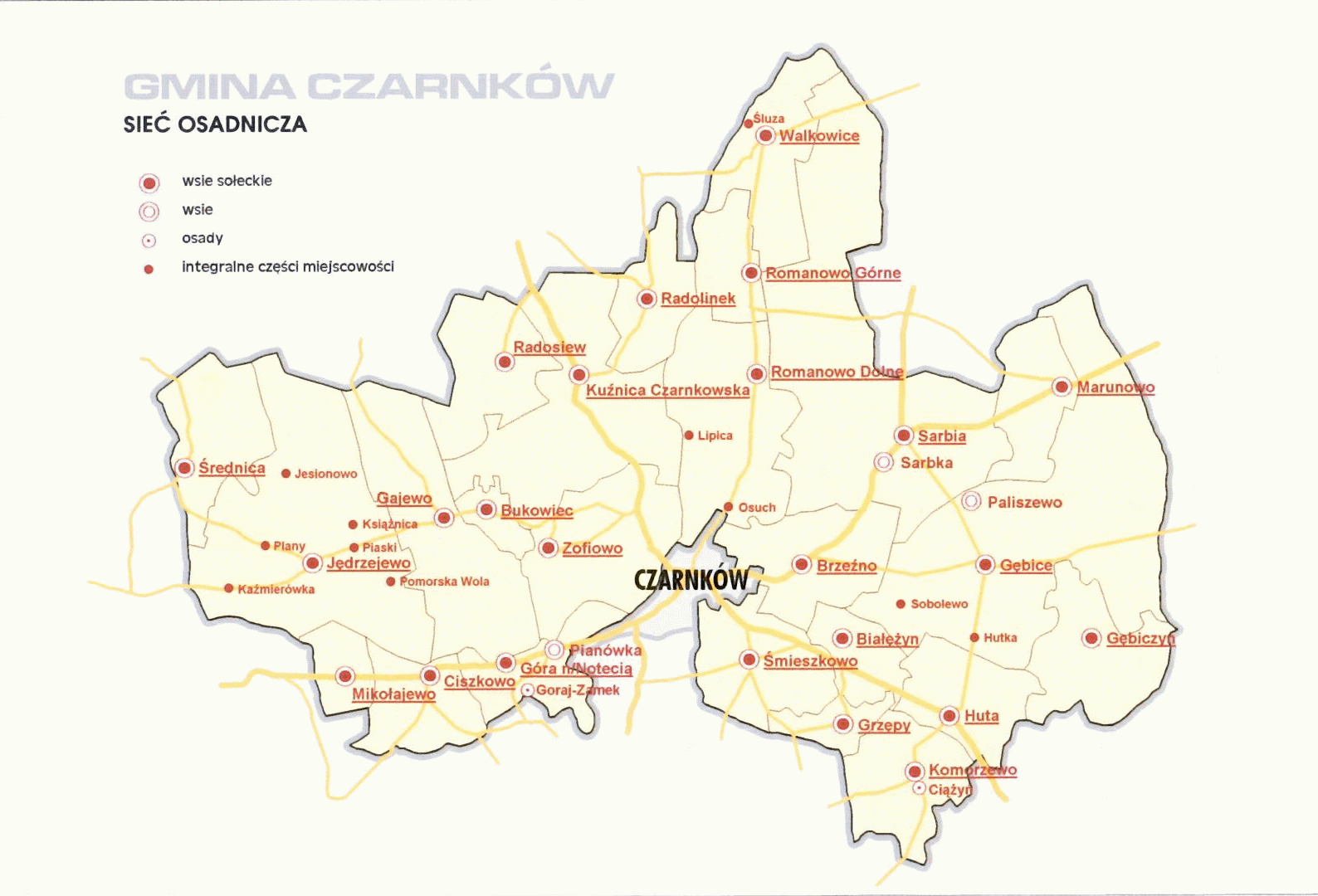 WSTĘPPolityka społeczna realizowana jest na kilku poziomach: krajowym, regionalnym i lokalnym. Samorząd gminny jest odpowiedzialny za realizowanie polityki społecznej, której cele i rezultaty dotyczą warunków, poziomu i jakości życia społeczności lokalnej jako całości, a także wybranych zbiorowości osób, rodzin czy gospodarstw domowych (Szarfenberg 2007). Prowadzenie polityki społecznej na poziomie lokalnym ma szereg zalet, w tym m.in. szybkość reakcji podmiotów na ujawniające się problemy społeczne, trafne rozpoznanie sytuacji pojedynczych środowisk, lepsze możliwości wykorzystania lokalnego potencjału społecznego, uwzględnianie lokalnej specyfiki przy formułowaniu diagnozy społecznej, kontrola społeczna sprzyjająca racjonalnej gospodarce środkami materialnymi 
i zasobami ludzkimi (Krzyszkowski, Przywojska 2009). Niemniej jednak ze względu na to, że każda lokalna społeczność to zbiór różnorodnych jednostek dążących do realizacji swych indywidualnych celów, a potrzeby i aspiracje mieszkańców często konkurują ze sobą, równoczesne zaspokajanie oczekiwań wszystkich członków wspólnoty lokalnej jest niemożliwe. A nawet gdyby było możliwe, to nie oznacza dla gminy jako całości wartości pozytywnych i warunkujących jej ogólny rozwój. Samorząd gminny powinien realizować politykę społeczną ukierunkowaną na rozwiązywanie problemów i zaspokajanie potrzeb poszczególnych mieszkańców w taki sposób, aby jednocześnie służyło to rozwojowi całej wspólnoty lokalnej. Nie da się tego zrobić bez realistycznego planu 
i skonkretyzowanej wizji przyszłości, łączącej w działaniu kluczowych aktorów lokalnej sceny gospodarczej, politycznej, społecznej i kulturowej. Ze względu na zakres i ciężar gatunkowy odpowiedzialności spoczywającej na władzach samorządowych, nie mogą one pozwolić sobie na ryzyko podejmowania działań nieprzemyślanych, doraźnych i fragmentarycznych.Kluczową ideą aktywnej polityki społecznej jest zatem strategiczne myślenie i działanie, 
a instrumentem kierunkowania i programowania działań społecznych jest strategia. Planowanie strategiczne w gminie to ciągła aktywność samorządu polegająca na przewidywaniu i planowaniu przyszłości, analizowaniu zmian zachodzących w otoczeniu, obieraniu priorytetowych celów rozwoju, określaniu odpowiednich etapów i procedur ich realizacji oraz realnych środków do ich osiągnięcia.Strategia rozwiązywania problemów społecznych to nie tylko dokument zawierający określone informacje i postanowienia (diagnozę, priorytetowe cele i kierunki działania, rezultaty i wskaźniki), który po uchwaleniu przez radnych staje się aktem prawa miejscowego i jest realizowany w danej społeczności terytorialnej. Strategia to zarazem proces przygotowywania tego dokumentu.W literaturze fachowej podkreśla się, że strategia zakłada aktywne uczestnictwo wszystkich zainteresowanych podmiotów w jej formułowaniu i realizacji. Często wskazuje się tu na partycypacyjną (uczestniczącą) metodę tworzenia planów strategicznych. Strategia powinna uwzględniać i jasno artykułować problemy, oczekiwania i potrzeby mieszkańców. Im bardziej zróżnicowana grupa mieszkańców zostanie włączona w pracę nad strategią, tym głębiej sięgnie diagnoza lokalnych uwarunkowań i tym szersze będzie spektrum przyjętych rozwiązań. Różnorodność podmiotów uczestniczących w opracowaniu strategii przejawia się w wielu wymiarach. Są to zarówno podmioty, które realizują zadania polityki społecznej, czyli jednostki organizacyjne pomocy społecznej, instytucje rynku pracy, placówki oświatowo-wychowawcze, opiekuńcze, zakłady opieki zdrowotnej, itd., jak również działające poza jej obszarem, np. policja czy straż. Ogromną wartością tego procesu jest to, że stwarza on okazje do poznania i zrozumienia logiki działania innych podmiotów oraz do nadania wspólnych znaczeń zjawiskom, które dotąd były postrzegane jednostronnie tj. wyłącznie z punktu widzenia danego wydziału, instytucji, placówki.Współpraca w zakresie opracowania strategii przekłada się nie tylko na lepszą jakość rozwiązań zawartych w dokumencie, ale również na przebieg i rezultaty wdrażania strategii. Podmioty zaangażowane w realizowanie programów służących osiągnięciu celów strategii – będąc współautorami strategii i pomysłodawcami zadań – dobrze rozumieją ich sens i traktują je bardziej jak własne, niż jak narzucone z zewnątrz.Strategia Rozwiązywania Problemów Społecznych w Gminie Czarnków na lata 2021-2028, opracowana w oparciu o metodę partycypacyjną, jest jednym z najważniejszych dokumentów strategicznych, który będzie kształtował proces rozwoju różnych dziedzin życia społeczno-gospodarczego w środowisku lokalnym, w tym: pomocy społecznej, rynku pracy, przedsiębiorczości, ochrony zdrowia, bezpieczeństwa, edukacji, sportu i kultury, społeczeństwa obywatelskiego.Szarfenberg ROKU, Definicje, zakres i konteksty polityki społecznej, w: G. Firlit-Fesnak, M. Szylko-Skoczny (red.), Polityka społeczna. Podręcznik akademicki, Wydawnictwo Naukowe PWN, Warszawa 2007, s. 18Krzyszkowski J., Przywojska J., Lokalne strategie rozwiązywania problemów społecznych jako instrument decentralizacji polityki społecznej, w: M. Grewiński, A. Karwacki (red.), Strategie w polityce społecznej, mazowieckie Centrum Polityki Społecznej, Warszawa 2009, s. 222METODYKA TWORZENIA STRATEGIIPodstawy prawne i strategiczneStrategia jest dokumentem długookresowym, określającym generalny kierunek działania gminy oraz przedstawiającym metody i narzędzia jego wdrażania. Ze względu na swój otwarty charakter (możliwość aktualizacji i zmian) proces planowania strategicznego pozwala na elastyczne dostosowywanie i korygowanie celów w odpowiedzi na zmieniające się uwarunkowania. Dlatego strategia nie jest dokumentem dla dokumentu, ale stanowi instrument prowadzonej polityki rozwoju gminy.Gminna strategia rozwiązywania problemów społecznych, podobnie jak inne dokumenty strategiczne przygotowywane na różnych szczeblach administracji publicznej, jest dokumentem uwarunkowanym prawnie. Obowiązek jej opracowania wynika wprost z art. 17 ust. 1 pkt 1 ustawy z dnia 12 marca 2004 roku o pomocy społecznej, który w ramach zadań własnych gminy przewiduje „opracowanie 
i realizację gminnej strategii rozwiązywania problemów społecznych ze szczególnym uwzględnieniem programów pomocy społecznej, profilaktyki i rozwiązywania problemów alkoholowych i innych, których celem jest integracja osób i rodzin z grup szczególnego ryzyka”. Na treść i realizację gminnej strategii rozwiązywania problemów społecznych mają również wpływ inne akty prawne. Należą do nich: ustawa z dnia 8 marca 1990 roku o samorządzie gminnym, ustawa z dnia 19 lipca 2019 o realizowaniu usług społecznych przez centrum usług społecznych,ustawa z dnia 26 października 1982 roku o wychowaniu w trzeźwości i przeciwdziałaniu alkoholizmowi,ustawa z dnia 9 czerwca 2011 roku o wspieraniu rodziny i systemie pieczy zastępczej,ustawa z 28 listopada 2003 roku o świadczeniach rodzinnych,ustawa z dnia 11 lutego 2016 o pomocy państwa w wychowywaniu dzieci,ustawa z dnia 7 września 2007 roku o pomocy osobom uprawnionym do alimentów,ustawa z dnia 29 lipca 2005 roku o przeciwdziałaniu przemocy w rodzinie,ustawa z dnia 29 lipca 2005 roku o przeciwdziałaniu narkomanii,ustawa z dnia 20 kwietnia 2004 roku o promocji zatrudnienia i instytucjach rynku pracy,ustawa z dnia 13 czerwca 2003 roku o zatrudnieniu socjalnym, ustawa z dnia 27 kwietnia 2006roku o spółdzielniach socjalnych,ustawa z dnia 27 sierpnia 1997 roku o rehabilitacji zawodowej i społecznej oraz zatrudnianiu osób niepełnosprawnych, ustawa z dnia 21 czerwca 2001 roku o dodatkach mieszkaniowych, ustawa z dnia 10 kwietnia 1997r Prawo energetyczne w części dotyczącej dodatku energetycznego, ustawa z dnia 24 kwietnia 2003 roku o działalności pożytku publicznego i o wolontariacie. Strategia Rozwiązywania Problemów Społecznych Gminy Czarnków jest dokumentem zgodnym 
z dokumentami strategicznymi i programowymi, które funkcjonują na poziomie europejskim, ogólnopolskim, wojewódzkim, powiatowym i gminnym: Przekształcamy nasz świat: Agenda 2030 na rzecz zrównoważonego rozwoju  (Transforming our world: the 2030 Agenda for Sustainable Development) przyjęty przez Organizację Narodów Zjednoczonych, Krajowy Program Przeciwdziałania Ubóstwu i Wykluczeniu Społecznemu na lata 2021 -2030, Krajowy Program Rozwoju Ekonomii Społecznej do 2023 roku, Strategia na rzecz Odpowiedzialnego Rozwoju do roku 2020 (z perspektywą do 2030 roku), Strategia Polityki Społecznej dla Wielkopolski do 2030 roku, Regionalny Program Rozwoju Ekonomii Społecznej w Województwie Wielkopolskim na lata 2013-2023, Wielkopolski Program Przeciwdziałania Przemocy w Rodzinie na lata 2020-2030, Wielkopolski Program na Rzecz Osób Starszych do 2030 roku, Strategia (Wielkopolska) na rzecz Osób z Niepełnosprawnościami 2020 –2030, Regionalna (Wielkopolska) Strategia Innowacji do 2030 roku, Strategia Rozwoju Województwa Wielkopolskiego do 2030 roku. Strategia Rozwiązywania Problemów Społecznych Gminy Czarnków jest zgodna ze Strategią Polityki Społecznej dla Wielkopolski do 2030 roku. Zgodnie z nią funkcjonowanie regionalnego systemu polityki społecznej wymaga działań w pięciu kluczowych obszarach w odniesieniu do sześciu grup adresatów. Kluczowe obszary działań to: Usługi społeczne – w tej kategorii mieszczą się poszczególne formy wsparcia udzielanego osobom potrzebującym przez realizatorów bezpośrednich. Infrastruktura społeczna – w tej kategorii mieszczą się zarówno infrastruktura wsparcia, tzn. konkretne typy instytucji świadczących wsparcie, jak i przestrzeń fizyczna obejmująca konkretne budynki i ich właściwości, np. dostosowanie do potrzeb osób 
z niepełnosprawnością. Aktywność społeczna i obywatelska – w tej kategorii mieści się potencjał poszczególnych ludzi i grup do podejmowania oddolnych działań, zrzeszania się, realizowania różnego rodzaju aktywności. Włączenie społeczne – w tej kategorii myślimy o przeciwdziałaniu i oddziaływaniu na główne problemy konkretnych grup Wielkopolan, a tym samym umożliwieniu osobom wykluczonym pełnego udziału w życiu społecznym, gospodarczym i kulturalnym. Koordynacja polityki społecznej – w tej kategorii zawierają się zadania koordynacyjne Samorządu Województwa Wielkopolskiego/ Regionalnego Ośrodka Polityki Społecznej, których celem jest tworzenie sprzyjających warunków funkcjonowania instytucji pozwalających im na zaspokojenie zdiagnozowanych potrzeb Wielkopolan i świadczenie wysokiej jakości wsparcia. W Strategii dla Wielkopolski zostały wyszczególnione następujące grupy adresatów: Seniorzy RodzinyOsoby z niepełnosprawnościami (w tym osoby niesamodzielne, z zaburzeniami psychicznymi, osoby chorujące przewlekle oraz ich opiekunowie) Osoby z kręgu wysokiego ryzyka socjalnego (w tym: ubogie, bezrobotne, uzależnione, 
w kryzysie bezdomności, opuszczające zakłady karne i inne instytucje, np. MOW, MOS i inne grupy dotknięte ryzykiem ubóstwa)MigranciKadra pomocy i integracji społecznej. Do każdej z grup adresatów wskazane zostały strategiczne kierunki działania, w odniesieniu do kluczowych obszarów polityki społecznej.Cele strategiczne zostały sformułowane w odniesieniu do kluczowych obszarów polityki społecznej:Strategia Rozwiązywania Problemów Społecznych Gminy Czarnków została zorganizowana w inny sposób niż Strategia dla Wielkopolski, niemniej przyjęte w niej kierunki działań wpisują się w cele strategiczne tej drugiej. Jednocześnie należy podkreślić, że Strategia dla Gminy Czarnków kieruje rozwiązania do szerszej grupy adresatów – wszystkich mieszkańców Gminy. Metodyka opracowaniaStrategia Rozwiązywania Problemów Społecznych w Gminie Czarnków została opracowana 
z wykorzystaniem metody partycypacyjno-eksperckiej. Rola ekspertów polegała przede wszystkim na przygotowaniu analizy sytuacji społecznej w Gminie, moderowaniu warsztatów oraz redakcji dokumentu. Natomiast kluczowe dla partycypacyjności procesu było zapewnienie aktywnego udziału przedstawicieli instytucji publicznych oraz społeczności lokalnej.Proces konstruowania Strategii został podzielony na dwa etapy: diagnozowanie i programowanie.  Należy podkreślić, że podział na dwa etapy miał charakter logiczny, ponieważ od strony czasowej były one realizowane równolegle. W ramach etapu I Diagnozowanie przeprowadzono analizę dostępnych danych statystycznych (dane GUS oraz dane gromadzone przez różne instytucje) oraz  warsztaty problemowe. Efektem pierwszego etapu prac była diagnoza sytuacji społecznej w gminie Czarnków zawierająca identyfikację podstawowych problemów i negatywnych zjawisk społecznych występujących na terenie Gminy.W ramach etapu II Programowanie opracowano konstrukcję struktury celów strategicznych oraz działań niezbędnych do ich realizacji, koncepcję zarządzania strategią, jej monitorowania i ewaluacji oraz przeprowadzono konsultacje społeczne projektu dokumentu. Bazowano tutaj na rozwiązaniach przyjętych w Strategii na lata 2014-2020, co pozwala postrzegać Strategię na lata 2021-2028 jako kontynuację i rozwinięcie poprzedniej.Koncepcja partycypacyjna zakłada udział członków wspólnoty samorządowej w całym procesie oceny sytuacji społecznej gminy oraz wpływ na podejmowane decyzje o kierunkach rozwoju lokalnej polityki społecznej. W ramach procesu opracowywania Strategii zostały zorganizowane warsztaty partycypacyjne, które miały na celu przeprowadzenie diagnozy problemów i potrzeb społecznych 
w gminie, a także wyznaczenie kierunków działań służących rozwiązaniu problemów społeczności lokalnej oraz przyczynienie się w ten sposób do podniesienia jakości życia lokalnej społeczności. 
W warsztatach wzięli udział przedstawiciele środowisk samorządowych, instytucji społecznych, organizacji obywatelskich, placówek edukacyjnych, kulturalnych i sportowych, przedsiębiorcy 
i aktywni mieszkańcy. Zaproszenie przedstawicieli różnych środowisk oraz umożliwienie im wypowiedzenia się i decydowania o sprawach społeczności lokalnej jest wyrazem partycypacji społecznej i bezpośredniego wpływu zwykłych ludzi na swoje sprawy.W ramach prac nad Strategią Gminny Ośrodek Pomocy Społecznej zorganizował trzy warsztaty, które odbyły się w sali wiejskiej w Sarbii. Ze względu na stan pandemii Covid-19 liczba warsztatów została ograniczona do niezbędnego minimum, tak aby nie zwiększać zagrożenia epidemicznego. Warsztaty odbyły się 9 czerwca, 8 lipca i 31 sierpnia 2020 roku. Każdy z warsztatów rozpoczynał się prezentacją diagnozy danego obszaru przeprowadzoną przez ekspertów zewnętrznych i dyskusją na temat przyczyn niekorzystnych zjawisk zidentyfikowanych na podstawie analizy danych zastanych. Następnie odbywała się praca w grupach, której celem było wypracowanie założeń do nowej Strategii w danym obszarze tematycznym.I warsztat miał charakter wprowadzający. Eksperci zewnętrzni przedstawili ideę tworzenia dokumentów strategicznych, zaprezentowali poprzednią Strategię i wspólnie z uczestnikami opracowali plan pracy nad nowym dokumentem.II warsztat dotyczył czterech obszarów: pomoc społeczna, rynek pracy, ekonomia społeczna 
i społeczeństwo obywatelskie. Prace nad poszczególnymi obszarami poprzedziła prezentacja nowych rozwiązań prawnych w zakresie programowania strategicznego.III warsztat obejmował pięć obszarów: zdrowie, edukacja, sport, kultura i bezpieczeństwo. Prace 
w grupach poprzedziło przedstawienie projektu, którego realizacja rozpocznie się w 2020 roku, dotyczącego przekształcenia Gminnego Ośrodka Pomocy Społecznej w Centrum Usług Społecznych. Uczestnicy warsztatów partycypacyjnychI WARSZTAT 09.06.2020 Monika Piotrowska - zastępca Wójta Gminy Czarnków,Małgorzata Wylegała - Dyrektor Szkoły Podstawowej w Sarbi,Marlena Mądrzak - Dyrektor Publicznego Przedszkola w Śmieszkowie,Sławomir Szymański - Dyrektor Szkoły Podstawowej w Jędrzejewie, Alina Wawrzyniak - Fundacja "Gębiczyn" ,Daniel Gołębiewski – Powiatowy Urząd Pracy w  Czarnkowie, Justyna Przybył - Komenda Powiatowa Policji w Czarnkowie, Justyna Dreger – Warsztat Terapii Zajęciowej Gębice, Łucja Fligiel - Spółdzielnia Socjalna "Równe Szanse", Stowarzyszenie "Kobiet Aktywnych" w Hucie, Agnieszka Kulesza – Lokalna Grupa Działania w Czarnkowie, Longina Wika - Sołtys Sołectwa Sarbia - Sarbka, przedstawicielka Koła Gospodyń Wiejskich, Juliusz Piątek - Przedstawiciel Ludowego Zespołu Sportowego WENUS w Jędrzejewie, Adam Andrzejewski – Przedstawiciel Ochotniczej Straży Pożarnej w Jędrzejewie, Michał Bielecki – Przewodniczący Związku Emerytów, Rencistów i Inwalidów, Koło 
w Kuźnicy Czarnkowskiej, Łukasz Perz – Przedstawiciel Powiatowej Państwowej Straży Pożarnej w Czarnkowie, Krzysztof Chyży – Przewodniczący Rady Gminy Czarnków, Joanna Mazur – Kierownik Referatu Organizacyjnego i Spraw Obywatelskich Urzędu Gminy Czarnków, Anna Wybraniec - Kierownik Gminnego Ośrodka Pomocy Społecznej w Czarnkowie,Weronika Dolna – starszy pracownik socjalny Gminnego Ośrodka Pomocy Społecznej 
w Czarnkowie, Zbigniew Faligowski – starszy pracownik socjalny Gminnego Ośrodka Pomocy Społecznej 
w Czarnkowie. II WARSZTAT 08.07.2020 Michał Bielecki - Przewodniczący Związku Emerytów, Rencistów i Inwalidów, Koło 
w Kuźnicy Czarnkowskiej, Grażyna Dzikowska - Punkt Konsultacyjno - Terapeutyczny, Agnieszka Klepianowska - Kurator zawodowy przy Sądzie Rejonowym w Trzciance, Danuta Żukowska - Grygiel - prokurator w stanie spoczynku, przedstawiciel Gminnej Komisji ds. Profilaktyki i Rozwiązywania Problemów Alkoholowych, Justyna Dreger – Warsztaty Terapii Zajęciowej Gębice, Łucja Fligiel - Spółdzielnia Socjalna "Równe Szanse", Stowarzyszenie "Kobiet Aktywnych" 
w Hucie, Agnieszka Kulesza – Lokalna Grupa Działania w Czarnkowie, Longina Wika - Sołtys Sołectwa Sarbia - Sabka, przedstawicielka Koła Gospodyń Wiejskich, Daniel Gołębiewski – Powiatowy Urząd Pracy w Czarnkowie, Monika Leśniewska - Gorączka – Koło Gospodyń Wiejskich Romanowo Dolne, Urszula Just - Sołtys Sołectwa Romanowo Górne, przedstawicielka Koła Gospodyń Wiejskich, Alina Wawrzyniak - Fundacja "Gębiczyn",Dorota Skucińska - Fundacja "Gębiczyn", Magdalena Dudra - przedstawiciel Szkoły Podstawowej w Gębicach, Agnieszka Gwarońska - asystent rodziny Gminnego Ośrodka Pomocy Społecznej 
w Czarnkowie, Małgorzata Horoszkiewicz   pracownik socjalny Gminnego Ośrodka Pomocy Społecznej 
w Czarnkowie, Jadwiga Szutowicz - specjalista pracy socjalnej Gminnego Ośrodka Pomocy Społecznej 
w Czarnkowie, Weronika Dolna - straszy pracownik socjalny Gminnego Ośrodka Pomocy Społecznej 
w Czarnkowie, Zbigniew Faligowski - starszy pracownik socjalny Gminnego Ośrodka Pomocy Społecznej 
w Czarnkowie, Anna Wybraniec - kierownik Gminnego Ośrodka Pomocy Społecznej w Czarnkowie, Monika Piotrowska - Zastępca Wójta Gminy Czarnków. III WARSZTAT 31.08.2020 Anna Wybraniec - Kierownik Gminnego Ośrodka Pomocy Społecznej w Czarnkowie,Małgorzata Horoszkiewicz - pracownik socjalny Gminnego Ośrodka Pomocy Społecznej 
w Czarnkowie, Paulina Wojciechowska - Rumin - Spółdzielnia Socjalna "Równe Szanse", Justyna Przybył - Komenda Powiatowa Policji w Czarnkowie, Justyna Dreger – Warsztat Terapii Zajęciowej Gębice, Łukasz Perz – Przedstawiciel Powiatowej Państwowej Straży Pożarnej w Czarnkowie, Małgorzata Wylegała - Dyrektor Szkoły Podstawowej w Sarbi, Sławomir Szymański - Dyrektor Szkoły Podstawowej w Jędrzejewie,Monika Rzysko - pedagog w Szkoły Podstawowej w Gębicach,Joanna Mudrak - p.o. Dyrektora Szkoły Podstawowej w Hucie,Aleksandra Gibas - pedagog Szkoły Podstawowej w Kuźnicy Czarnkowskiej, Dominika Perz - p.o. Dyrektora Publicznego Przedszkola w Gębicach, Jolanta Staniów - Dyrektor  Publicznego Przedszkola w Jędrzejewie, Katarzyna Marciniak - Dyrektor  Publicznego Przedszkola w Kuźnicy Czarnkowskiej, Longina Wika - Sołtys Sołectwa Sarbia - Sarbka, przedstawicielka Koła Gospodyń Wiejskich. Struktura StrategiiStrategia składa się z części diagnostycznej i części programowej. I Część diagnostyczna:Charakterystyka Gminy i Gmina Czarnków w liczbachGłówne wnioski z analizy problemów społecznych gminy na podstawie danych instytucji 
w obszarach:Pomoc społecznaRynek pracyBezpieczeństwo i zdrowieEdukacja, kultura, sportSpołeczeństwo obywatelskie i ekonomia społecznaII. Część programowaMisjaWizjaObszary priorytetowe, cele strategiczne i cele operacyjneWdrażanie i monitoring StrategiiCHARAKTERYSTYKA GMINYGmina Czarnków położona jest w północno-zachodniej części województwa wielkopolskiego w powiecie czarnkowsko-trzcianeckim. Krajobraz okalający gminę to wzgórza i wzniesienia przecięte doliną Noteci. Krawędź doliny od strony południowej jest tu wyniosła, stroma, poprzecinana głębokimi jarami opadającymi prostopadle w kierunku rzeki. Gmina obejmuje północne krańce Niziny Wielkopolskiej i fragmenty Puszczy Noteckiej. Tereny, na których się znajduje uważane są za najbardziej atrakcyjne zakątki Wielkopolski i określane są mianem "Szwajcarii Czarnkowskiej". Na południowym skraju gminy znajduje się miasto Czarnków stanowiące odrębną jednostkę samorządu terytorialnego. Miasto to pełni rolę głównego ośrodka życia gospodarczego i kulturalnego. Tu również znajduje się siedziba władz samorządowych oraz ośrodki zdrowia, szpital i inne ważne instytucje obsługujące jej mieszkańców. W gminie Czarnków użytki rolne i lasy zajmują powierzchnię 31,9 tys. ha tj. 91,8% ogólnej powierzchni gminy, co sprawia że wiodącą funkcją gminy jest rolnictwo i gospodarka leśna. Nieskażone środowisko naturalne sprzyja uprawianiu czystych ekologicznie płodów rolnych. Obok wysoko rozwiniętej hodowli trzody chlewnej stabilizuje się hodowla żywca wołowego oraz produkcja mleka. Sprzyjają temu duże obszary łąk nadnoteckich i przyległe tereny gruntów ornych stanowiących dobrą bazę paszową. Korzystne walory środowiska przyrodniczego, występujące unikalne ukształtowanie terenu to dobre warunki do produkcji zdrowej żywności i rozwoju agroturystyki. Głównymi kierunkami prowadzonej działalności gospodarczej jest handel hurtowy i detaliczny, łowiectwo i leśnictwo, budownictwo oraz transport.Sieć osadnicza gminy koncentruje się wzdłuż dróg wojewódzkich i powiatowych w 27 wsiach 
w obrębie 24 sołectw: Białężyn, Brzeźno, Bukowiec, Ciszkowo, Gajewo, Gębice, Gębiczyn, Góra, Grzępy, Huta, Jędrzejewo, Komorzewo, Kuźnica Czarnkowska, Marunowo, Mikołajewo, Radolinek, Radosiew, Romanowo Dolne, Romanowo Górne, Sarbia-Sarbka, Śmieszkowo, Średnica, Walkowice, Zofiowo.Większość z tych wsi korzysta z takich udogodnień jak wodociągi, telekomunikacja czy oczyszczalnia ścieków, zlokalizowana w Brzeźnie. Ponadto w gminie rozwinięta jest sieć dróg asfaltowych prowadzących do poszczególnych miejscowości, a będących rozwidleniem dróg wojewódzkich Wałcz-Poznań oraz Piła-Wronki.Struktura demograficznaGmina Czarnków w 2019 roku miała 11 419 mieszkańców, z czego 49,2% stanowiły kobiety, a 50,8% mężczyźni. W latach 2002-2019 liczba mieszkańców wzrosła o 6,4%. Średni wiek mieszkańców wynosi 38,2 lat i jest mniejszy od średniego wieku mieszkańców województwa wielkopolskiego oraz mniejszy od średniego wieku mieszkańców całej Polski.W 2019 roku zarejestrowano 129 zameldowań w ruchu wewnętrznym oraz 134 wymeldowań, 
w wyniku czego saldo migracji wewnętrznych wynosi dla gminy Czarnków -5. W tym samym roku 
5 osób zameldowało się z zagranicy oraz zarejestrowano 0 wymeldowań za granicę - daje to saldo migracji zagranicznych wynoszące 5. 62,3% mieszkańców gminy Czarnków jest w wieku produkcyjnym, 21,3% w wieku przedprodukcyjnym, a 16,4% mieszkańców jest w wieku poprodukcyjnym.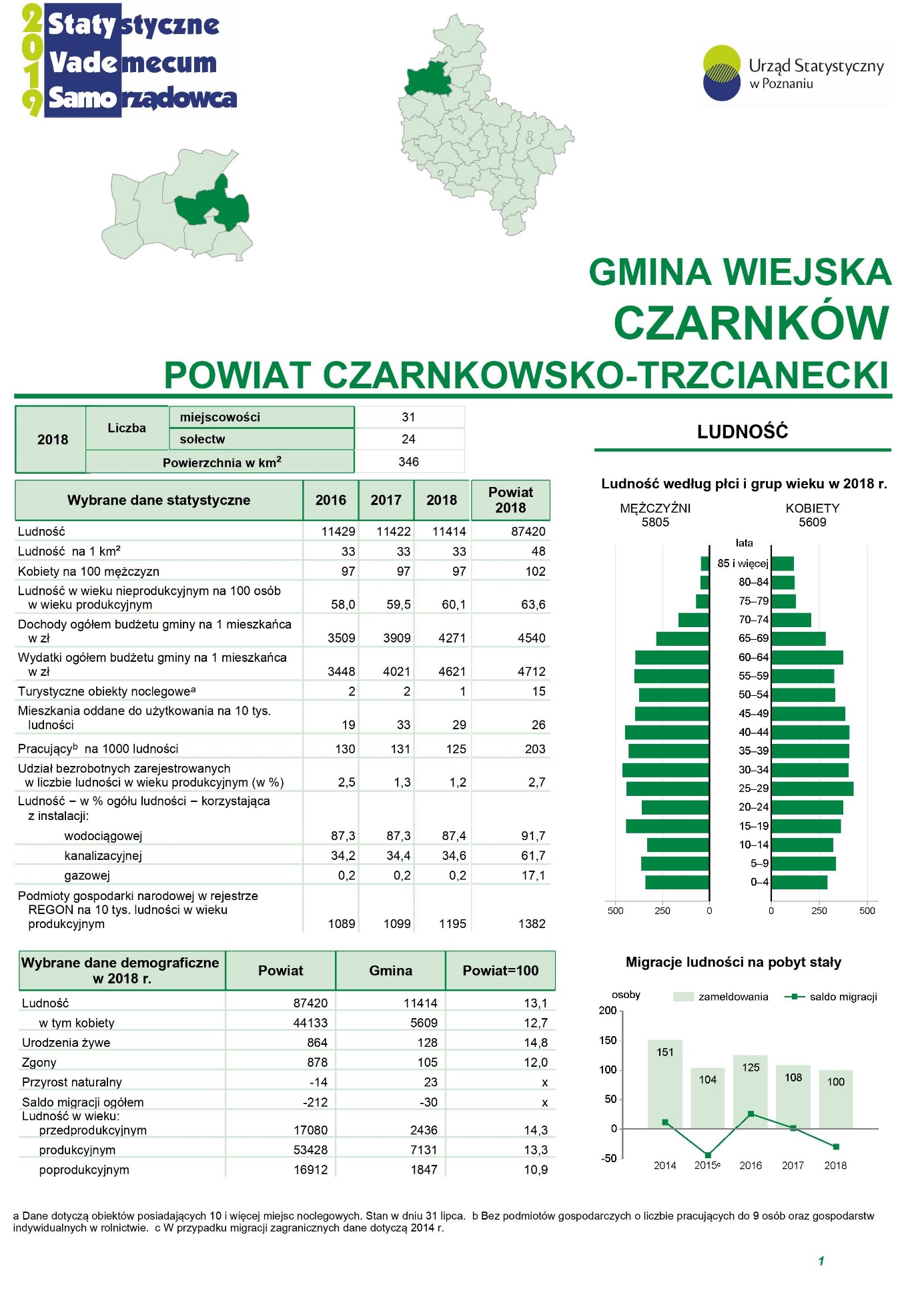 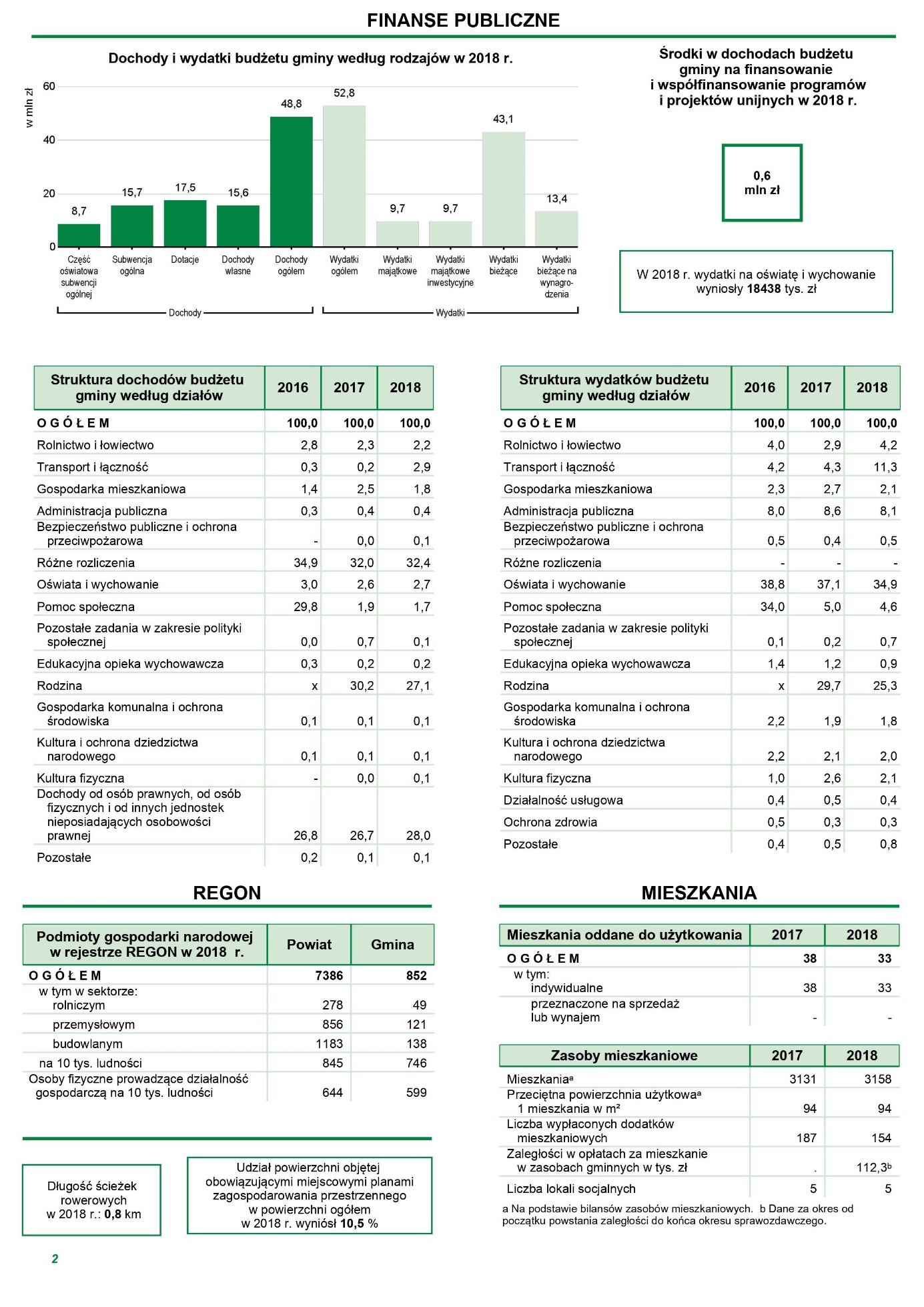 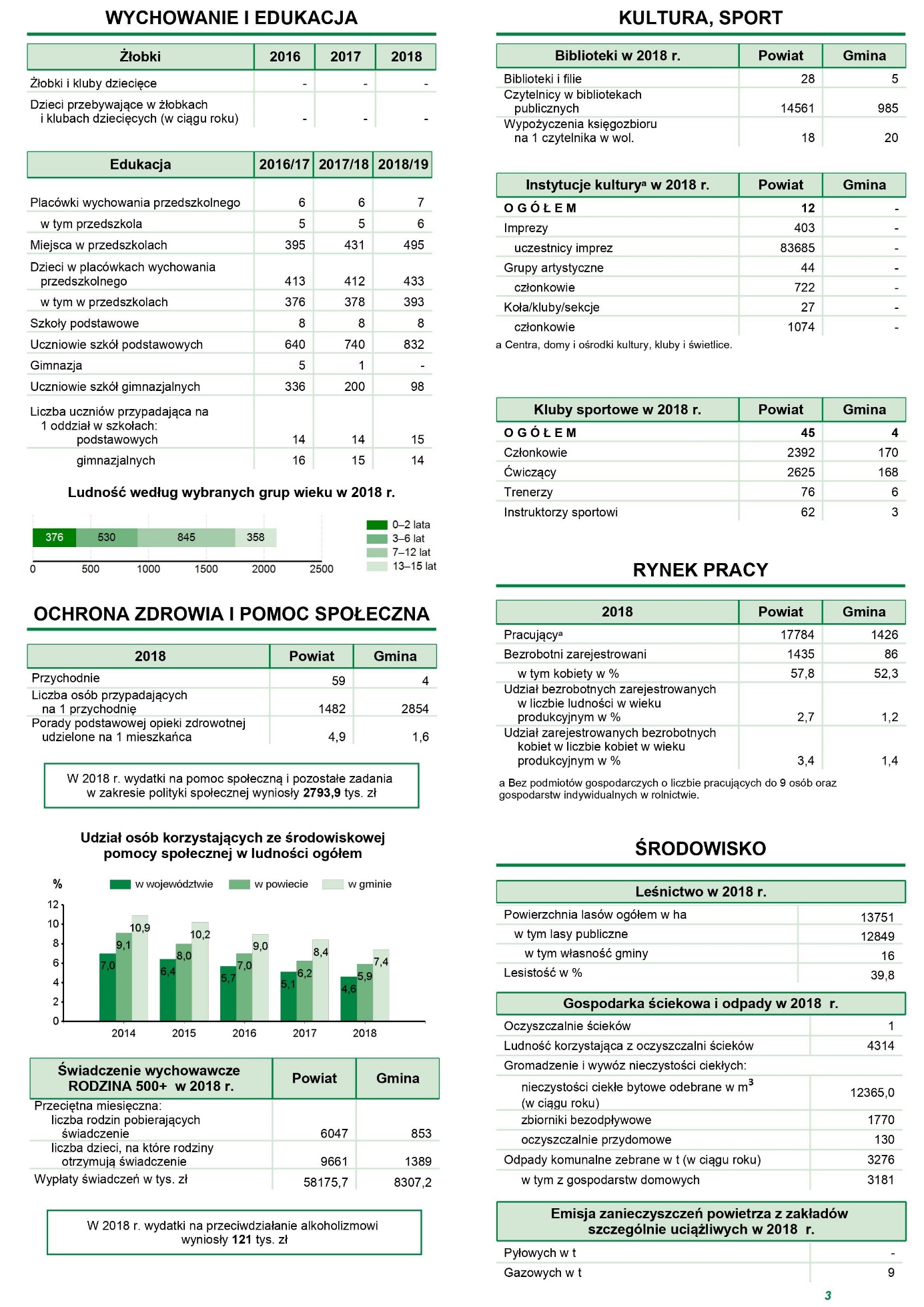 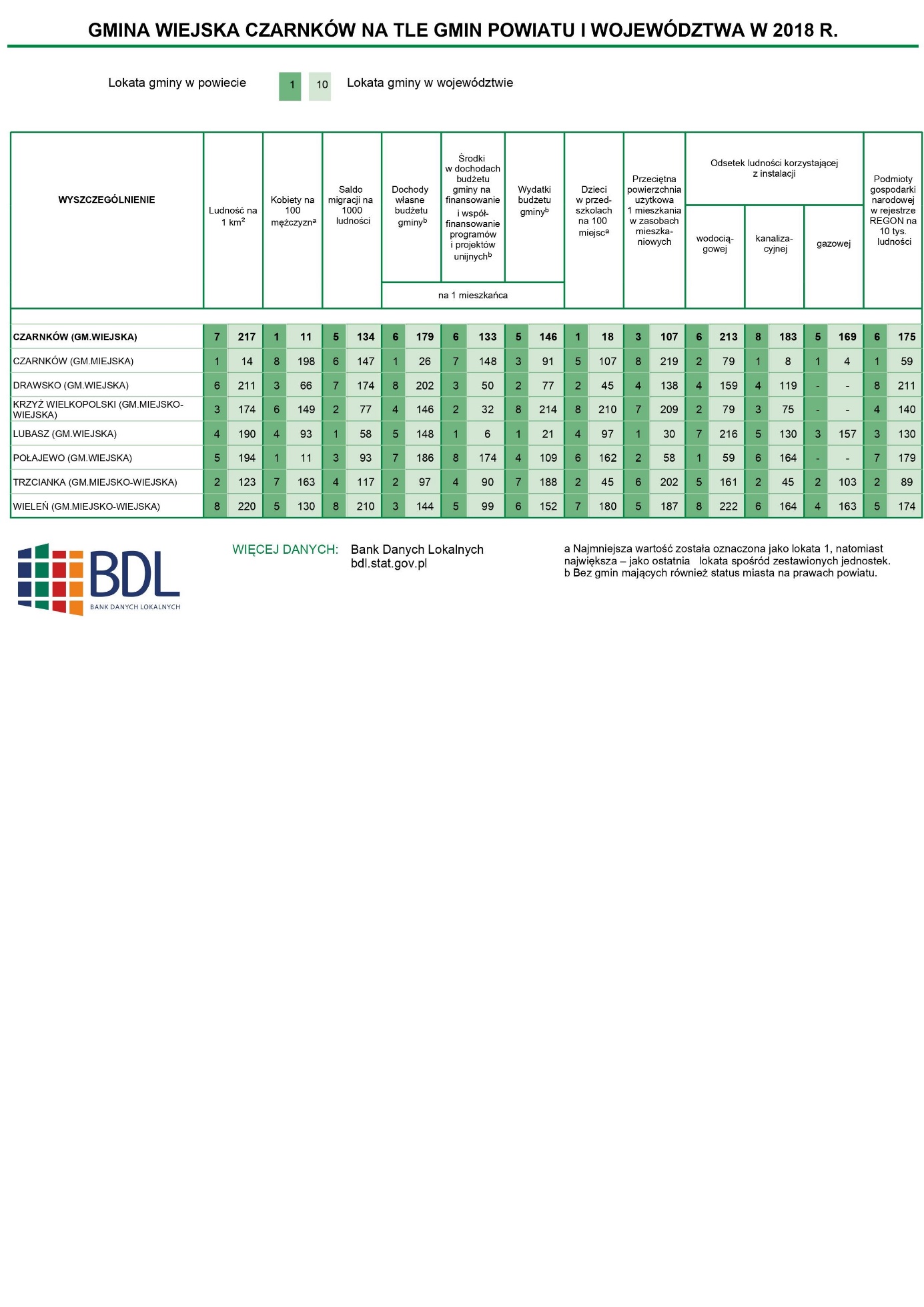 GŁÓWNE WNIOSKI Z DIAGNOZY SYTUACJI SPOŁECZNEJPomoc społecznaRynek pracyZdrowie i bezpieczeństwoEdukacja, kultura, sportSpołeczeństwo obywatelskie i ekonomia społecznaPomoc społecznaLiczba osób korzystających z pomocy społecznej w Gminie Czarnków:W Gminie Czarnków liczba rodzin i liczba osób w rodzinach objętych pomocą społeczną od 2015 roku systematycznie spada. W 2015 roku było to 374 rodziny i 1241 osób 
w rodzinach, w 2019 roku – odpowiednio 302 rodziny i 809 osób w rodzinach.Jak wynika ze sprawozdań Gminnego Ośrodka Pomocy Społecznej w Czarnkowie, 
w ostatnich trzech latach dominują problemy związane z: ubóstwem (2019: 213 rodzin, 582 osoby w rodzinach), długotrwałą lub ciężką chorobą (2019: 120 rodzin, 242 osoby 
w rodzinach), niepełnosprawnością (2019: 112 rodzin, 220 osób w rodzinach), potrzebą ochrony macierzyństwa (2019: 72 rodziny, 357 osób w rodzinach) oraz bezrobociem (2019: 45 rodzin, 110 osób w rodzinach).W ciągu ostatnich 8 lat nastąpiła zmiana kolejności przesłanek przyznawania pomocy 
w relacji do liczby rodzin i osób w rodzinach. W 2012 roku kolejno było to: ubóstwo, bezrobocie, niepełnosprawność, potrzeba ochrony macierzyństwa i długotrwała lub ciężka choroba. Na uwagę zasługuje duży wzrost rodzin i osób w rodzinie, którym przydzielana jest pomoc z tytułu długotrwałej lub ciężkiej choroby. W 2012 roku było to 32 rodziny i 88 osób w rodzinach, w 2019 roku 120 rodzin i 242 osoby w rodzinach. Jednocześnie nastąpił wyraźny spadek liczby rodzin i osób w rodzinach korzystających z pomocy z powodu bezrobocia. W 2012 roku było to 179 rodzin i 628 osób w rodzinach, a w 2019 roku 45 rodzin i 110 osób w rodzinach.W ciągu ostatnich 8 lat wzrosła liczba osób objętych kontraktem socjalnym: w 2012 roku było ich 15, w 2019 roku – 27.Wskaźnik bezrobocia wśród beneficjentów pomocy społecznej, obliczany jako stosunek liczby osób w rodzinach korzystających z pomocy społecznej z powodu bezrobocia do liczby osób w rodzinach korzystających z pomocy ogółem, zmalał z 44% w 2015 roku do 14% 
w 2019 roku.Liczba osób korzystających ze świadczeń na podstawie wydanych decyzji w gminie Czarnków (2019: 508) jest większa od średniej liczby świadczeniobiorców w powiecie czarnkowsko-trzcianeckim (2019: 370) i w województwie wielkopolskim (2019: 440). Sytuacja ta utrzymuje się niezmiennie od lat.Struktura osób korzystających z pomocy społecznej w Gminie Czarnków w 2019 roku:Wśród osób korzystających z pomocy społecznej nieznacznie przeważają kobiety: 258 
w stosunku do 250 mężczyzn.Najwięcej osób korzystających z pomocy społecznej to osoby w wieku produkcyjnym: 269, w tym 168 kobiet i 101 mężczyzn. Następnie osoby w wieku 0-17: 191, w tym 93 kobiet 
i 98 mężczyzn. Najmniejsza jest liczba osób korzystających z pomocy społecznej 
w wieku poprodukcyjnym: 52, w tym 40 kobiet i 12 mężczyzn.Liczba kobiet korzystających z pomocy społecznej w gminie Czarnków w grupach wiekowych 0-17 i w wieku produkcyjnym jest większa, natomiast w wieku poprodukcyjnym jest mniejsza w stosunku do średniej liczby kobiet korzystających 
z pomocy społecznej w powiecie i w województwie w tych grupach.Liczba mężczyzn korzystających z pomocy społecznej w gminie Czarnków w grupie wiekowej 0-17 jest większa, natomiast w wieku produkcyjnym i poprodukcyjnym jest mniejsza w stosunku do średniej liczby mężczyzn korzystających z pomocy społecznej 
w powiecie i w województwie w tych grupach.Formy świadczeńW 2019 roku udzielono 17 318 świadczeń niepieniężnych i 1 661 świadczeń pieniężnych, co stanowi odpowiednio 91,25% i 8,75% wszystkich udzielonych świadczeń.Ze świadczeń niepieniężnych skorzystało 324 osób (201 rodzin), a z pieniężnych 283 osoby (241 rodzin). W roku 2019 przewagę w ilości świadczeń zrealizowanych miały świadczenia niepieniężne, co może świadczyć o większych potrzebach związanych 
z realizacją usług społecznych, aniżeli na wsparcie typowo finansowe.Wybrane formy świadczeń niepieniężnych:Usługi opiekuńcze: 21 osób – wzrost w stosunku do 2014 roku o 9.Specjalistyczne usługi opiekuńcze: 4 osoby – wzrost w stosunku do 2014 roku o 2.Usługi specjalistyczne opiekuńcze dla osób z zaburzeniami psychicznymi: 
0 osób.Poradnictwo specjalistyczne: 30 osób - wzrost w stosunku do 2014 roku o 17.Praca socjalna: 302 rodziny.Interwencja kryzysowa: 30 rodzin – wzrost w stosunku do 2014 roku o 9.Kontrakt socjalny: 27 – wzrost w stosunku do 2017 roku o 6.Asystent rodziny: 13 rodzin - wzrost w stosunku do 2014 roku o 4.Posiłek dla dzieci: 197 osób.BudżetW 2019 roku środki finansowe na wydatki pomocy społecznej i innych obszarach polityki społecznej w budżecie Gminy wyniosły 18 151 342 zł, w tym w budżecie GOPS – 17 965 398 zł.Podział środków w 2019 roku:Ochrona zdrowia: przeciwdziałanie narkomanii 5 760 zł, przeciwdziałanie alkoholizmowi 154 823 zł.Pomoc społeczna: domy pomocy społecznej 729 188 zł, przeciwdziałanie przemocy w rodzinie 1 128 zł, składki na ubezpieczenie zdrowotne 31 144 zł, zasiłki okresowe, celowe i pomoc w naturze oraz składki na ubezpieczenie emerytalne i rentowe 185 819 zł, dodatki mieszkaniowe 25 361 zł, zasiłki stałe 280 181 zł, Ośrodek Pomocy Społecznej 850 682 zł, Specjalistyczne poradnictwo,  usługi opiekuńcze i specjalistyczne 152 976 zł, pomoc 
w zakresie dożywiania 270 000 zł.Pozostałe zadania: pozostała działalność w zakresie polityki społecznej 18 449 zł.Edukacyjna opieka wychowawcza: pomoc materialna dla uczniów 
o charakterze socjalnym 62 337 zł.Rodzina: świadczenia wychowawcze 10 522 656 zł, świadczenia rodzinne 
i inne 4 152 779 zł, wspieranie rodziny 534 968 zł, rodziny zastępcze 72 544 zł, działalność placówek opiekuńczo-wychowawczych 56 620 zł, składki na ubezpieczenia zdrowotne 43 927 zł. Zmiany w stosunku do 2018 roku:Zwiększyła się kwota na: przeciwdziałanie narkomanii i alkoholizmowi, domy pomocy społecznej, zasiłki stałe, Ośrodek Pomocy Społecznej, świadczenia wychowawcze, rodziny zastępcze, działalność placówek opiekuńczo-wychowawczych.Zmniejszyła się kwota na: przeciwdziałanie przemocy w rodzinie, zasiłki okresowe, celowe i pomoc w naturze oraz składki na ubezpieczenie emerytalne i rentowe, dodatki mieszkaniowe, usługi opiekuńcze 
i specjalistyczne, rehabilitacja zawodowa i społeczna osób niepełnosprawnych (0 zł w 2019 roku), pozostała działalność w zakresie polityki społecznej (z 378 077 zł w 2018roku do 18 449 zł w 2019roku).Rynek pracyStopa bezrobocia: W ostatnich latach obserwujemy w kraju systematyczny spadek podstawowych wielkości opisujących poziom i natężenie bezrobocia, a województwo wielkopolskie nie odbiega od krajowych trendów w tym zakresie. Wskaźnik bezrobocia dla Wielkopolski w grudniu 2019 roku wyniósł 2,8% (najniższy w kraju). Stopa bezrobocia w Powiecie Czarnkowsko-Trzcianeckim była wyższa niż w województwie i wyniosła 4,3 %. Natomiast w Gminie Czarnków była najniższa w Powiecie – w grudniu 2019 roku wynosiła 1,1%. W stosunku do grudnia 2013 roku nastąpił w Gminie zdecydowany spadek liczby osób bezrobotnych: z 552 (stopa bezrobocia: 7,4%) do 81 osób (1,1%). Struktura bezrobocia:Analiza struktury bezrobocia wg płci pokazuje, że w 2019 roku kobiety stanowiły 55,6% ogółu osób bezrobotnych w gminie Czarnków, co stanowi poziom zbliżony do krajowego wynoszącego 55,3%  i jest znacznie niższy od poziomu w województwie wielkopolskim wynoszącego  60,4% ogółu osób bezrobotnych.W gminie Czarnków, podobnie jak w całym Powiecie Czarnkowsko-Trzcianeckim dominuje bezrobocie krótkookresowe, tj. osoby pozostają bez pracy od 1 miesiąca do 
3 miesięcy. Osób długotrwale bezrobotnych (powyżej 12 miesięcy) było jedynie 9, co stanowiło 11,1 % ogółu osób bezrobotnych. Widać też wyraźną tendencję spadkową 
w ciągu ostatnich 5 lat – liczba osób długotrwale bezrobotnych spadła z 81 w 2015 roku do 9 w 2019 roku Trzykrotnie spadł również udział osób długotrwale bezrobotnych w ogóle osób bezrobotnych – z 33,8% w 2015 roku do 11,1 % w 2019 rokuW strukturze bezrobocia wg. wieku udział bezrobotnych od 18 do 30 roku życia wynosił 24,7 % na koniec 2019 roku, natomiast udział starszych grup wiekowych (powyżej 50 roku życia) 25,9 %. Osób bezrobotnych do 30 roku życia było 20, w tym aż 16 do 25 roku życia. 8 spośród nich zarejestrowało się w urzędzie pracy w okresie 12 miesięcy od dnia ukończenia nauki. Osób bezrobotnych powyżej 50 roku życia było 21. Udział osób młodych wśród ogółu bezrobotnych ma tendencję spadkową – z 35% w 2015 roku do 24,7 % w 2019 roku Natomiast udział osób powyżej 50 roku życia wśród ogółu osób bezrobotnych utrzymuje się na podobnym poziomie. Najwięcej osób powyżej 50 roku życia zarejestrowanych jako bezrobotne posiadało wykształcenie zasadnicze zawodowe lub gimnazjalne i poniżej.W 2019 roku jedynie 8 osób nie posiadało kwalifikacji zawodowych, co stanowiło 9,9% ogółu osób bezrobotnych. Tu widać również tendencję spadkową: w 2015 roku było to 51 osób i odpowiednio 21,3%.Bezrobotnych osób z niepełnosprawnością było na koniec 2019 roku 5, co stanowiło 6,2% ogółu bezrobotnych. W 2015 roku było to odpowiednio 14 i 5,8%.Osób bezrobotnych bez doświadczenia zawodowego było 13, co stanowiło 16% ogółu bezrobotnych. Od 2015 roku liczba takich osób zmalała niemal 3 krotnie, ale ich udział 
w ogóle bezrobotnych utrzymuje się na podobnym poziomie.Na koniec 2019 roku 11 osób bezrobotnych korzystało ze świadczeń pomocy społecznej. Dane z 3 lat wskazują na stały udział tych osób w ogóle bezrobotnych – od 10,5 do 13,6%.Płynność bezrobocia: W ciągu całego roku 2019 zarejestrowano 363 osoby bezrobotne z gminy Czarnków. Wśród tej grupy 20,3 % (tj. 74 osoby) zarejestrowało się po raz pierwszy, 79,6% (tj. 289 osób) wróciło do urzędu pracy po raz kolejny. Główną przyczyną ponownych rejestracji było: utrata zatrudnienia - często sezonowego, w kraju i za granicą, niedopasowanie między pracodawcą, a pracownikiem, zakończenie okresu na który umowa o pracę była zawarta (umowa na czas określony), koniec uczestnictwa w organizowanych przez urząd pracy programach aktywizujących. W 2019 roku wyrejestrowano 368 osób mieszkających w gminie Czarnków.Najważniejszą przyczyną wyrejestrowań osób bezrobotnych w 2019 roku było: podjęcie pracy przez 170 osób stanowiące aż 46,1% ogółu wyrejestrowujących się osób,niepotwierdzenie gotowości do podjęcia pracy przez 58 osób stanowiące 15,7% ogółu wyrejestrowanych, dobrowolna rezygnacja ze statusu bezrobotnego przez 41 osób stanowiące 11,1% ogółu wyrejestrowanychodmowa bez uzasadnionej przyczyny przyjęcia propozycji odpowiedniej pracy lub innej formy pomocy, w tym w ramach PAI przez 24 osób stanowiące 6,5% ogółu wyrejestrowanych.Oferty pracy: w okresie styczeń – grudzień 2019 roku do Powiatowego Urzędu Pracy 
w Czarnkowie zgłoszono 2.238 ofert pracy (z czego 140 w gminie Czarnków), w tym 528 ofert subwencjonowanych. W analogicznym okresie roku poprzedniego ofert pracy było 2.559, w tym 724 oferty subwencjonowane. W grudniu 2019 roku z gminy Czarnków zgłoszono najwięcej ofert pracy w porównaniu do pozostałych gmin powiatu czarnkowsko-trzcianeckiego.Analiza ofert pracy: Analizując wskaźnik struktury ofert pracy wg źródeł, pracodawcy za pośrednictwem urzędu poszukiwali głównie: rolników, robotników przemysłowych, pracowników wykonujących prace proste. Analizując tymczasem wskaźnik zróżnicowania struktury ofert pracy stwierdzić można, iż pracodawcy najczęściej za pośrednictwem urzędu pracy poszukiwali „robotników przemysłowych i rzemieślników”, „pracowników usług i sprzedawców” oraz „operatorów 
i monterów maszyn i urządzeń”, tymczasem poprzez portale internetowe pracodawcy najczęściej poszukiwali „specjalistów”, „techników i inny średni personel” oraz „pracowników usług 
i sprzedawców”.Charakterystyka osób bezrobotnych w II kwartale 2020r:Liczba osób bezrobotnych ogółem: 101Najwięcej osób pozostawało bez pracy od 1 do 3 miesięcy – 43, co stanowiło prawie 43% ogółu bezrobotnych. Wśród nich było 20 kobiet (47%). 23 osoby (w tym 14 kobiet) pozostawało bez pracy przez okres 3 do 6 miesięcy, a 19 (w tym 10 kobiet) do 1 miesiąca.Najwięcej osób bezrobotnych, bo aż 72, to osoby z trzech grup wiekowych: 18-24 (21 osób), 25-34 (27 osób) i 5-44 (24 osoby). Większość z nich stanowią kobiety – 44 osoby (61% ogółu bezrobotnych z tych kategorii wiekowych).Podobnie jak w latach poprzednich, wśród bezrobotnych przeważały osoby 
z wykształceniem niższym niż średnie – 60 osób (59,4%). Wykształcenie zawodowe posiadało 33 osoby bezrobotne (32,6%), wykształcenie gimnazjalne i poniżej 27 osób (26,7%), a policealne i średnie zawodowe 29 osób (28,7%), średnie ogólnokształcące – 
5 (4,9%), a wyższe – 7 (6,9%). Wśród osób z wykształceniem wyższym, policealnym 
i średnim zawodowym oraz średnim ogólnokształcącym zdecydowanie przeważały kobiety, które stanowiły 78%. Natomiast wśród osób z wykształceniem poniżej średniego dominowali mężczyźni stanowiąc 60%.Problem bezrobocia najczęściej dotykał osoby ze stażem pracy od 1 do 5 lat – 26, a także od 5 do 10 lat – 25 (w tym 55% kobiet). 17 osób to osoby ze stażem pracy od 10 do 20 lat. Niemal 10% osób bezrobotnych nie posiadało żadnego stażu. Wśród 101 bezrobotnych w szczególnej sytuacji na rynku pracy znajdowało się 78 osób. Największą liczbę stanowiły osoby do 30 roku życia, których było 34 (33,6% ogółu osób bezrobotnych), w tym 20 kobiet (58,8%). Osób powyżej 50 roku życia było 22 (21,7% ogółu osób bezrobotnych), w tym 8 kobiet (36,3%). Osób długotrwale bezrobotnych było jedynie 9 (8,9% ogółu bezrobotnych), w tym 7 kobiet (77,7%). Ze świadczeń pomocy społecznej korzystało 10 osób (9,9% ogółu bezrobotnych), w tym 4 kobiety (40%). Aż 19 osób (18,8% ogółu bezrobotnych; w tym tylko 1 kobieta) posiada co najmniej jedno dziecko niepełnosprawne. Osób niepełnosprawnych wśród osób bezrobotnych było 6, 
w tym 3 kobiety.Zdrowie i bezpieczeństwoZDROWIEStan zdrowia PolakówW latach 2014-2017 długość życia zarówno mężczyzn jak i kobiet wzrosła zaledwie o 0,2 roku.Wg. Eurostatu  mężczyźni w Polsce przeżywają w zdrowiu (bez ograniczonej sprawności) 61,3 lat (83% długości życia) a kobiety 64,6 lat (79%).Długość życia polskich mężczyzn jest wyraźnie krótsza niż przeciętna w krajach Unii Europejskiej – wg danych WHO w 2015 roku o 4,6 lat, natomiast w przypadku kobiet różnica jest znacznie mniejsza i wynosi 1,9 roku.Długość życia jest silnie różnicowana przez czynniki społeczne – w roku 2016 mężczyźni 
w wieku 30 lat z wykształceniem wyższym mogli oczekiwać, że będą żyli ok. 5,6 lat dłużej niż mężczyźni z wykształceniem średnim (włączając do tej grupy zasadnicze zawodowe), a aż 
o ok. 12,0 lat dłużej niż mężczyźni z wykształceniem gimnazjalnym i niższym.W przypadku kobiet różnice związane z poziomem wykształcenia są ponad dwukrotnie mniejsze niż wśród mężczyzn i wynoszą odpowiednio 2,6 i 5,1 lat.Nadal najmniej korzystnym środowiskiem zamieszkania w Polsce są najmniejsze miasta, poniżej 5 tys. mieszkańców, których mieszkańcy żyją najkrócej; natomiast przeciętnie najdłużej żyją mieszkańcy największych miast, z wyjątkiem Łodzi gdzie mieszkańcy żyją nawet krócej niż mieszkańcy małych miasteczek.Za krótsze życie polskich mężczyzn w porównaniu z mieszkańcami większości innych krajów UE w decydującym stopniu odpowiada większa ich umieralność w wieku aktywności zawodowej, tzn. 25-64 lata, a przede wszystkim w wieku 45-64 lata. Natomiast w przypadku polskich kobiet, to że żyją one krócej niż mieszkanki krajów Europy w ponad połowie wynika z wyższej umieralności w starszym wieku tzn. 65 lat i więcej.Największym zagrożeniem życia Polaków są od lat choroby układu krążenia (ChUK) odpowiedzialne w 2016 roku za 43,3% ogółu zgonów.Nowotwory złośliwe są drugą co do częstości przyczyną zgonów w Polsce (25,8% ogółu zgonów w 2016 roku).Samoocena stanu zdrowia:Trzy czwarte (75,2%) dorosłych mężczyzn oraz 69,0% kobiet ocenia swój stan zdrowia jako bardzo dobry lub dobry, przy czym mężczyźni wyraźnie częściej niż kobiety oceniają go jako bardzo dobry.Za niewystarczającą należy uznać znajomość spraw związanych ze zdrowiem. Około 40% badanych osób, 44,4% mężczyzn i 37,7% kobiet, stwierdziło, że nie zetknęli się z pojęciem „czynnik ryzyka albo czynnik sprzyjający zachorowaniu (na przykład na zawał serca, chorobę wieńcową lub udar mózgu, nowotwór).Tylko połowa badanych, w bardzo zbliżonym stopniu mężczyźni i kobiety, wskazała własne zachowanie jako najważniejszy czynnik decydujący o stanie zdrowia.Zarówno mężczyźni jak i kobiety o najniższym poziomie wykształcenia znacznie częściej niż ci z wykształceniem wyższym podawali jako najważniejsze dla swojego zdrowia czynniki, na które nie mamy wpływu, a rzadziej własne zachowania.Wybrane czynniki ryzyka zdrowotnego związane ze stylem życiaSzacunkowe dane dotyczące palących tytoń umiejscawiają Polskę nieco ponad średnim poziomem Europejskim. Niepokojące jest pewne zahamowanie trendu spadkowego w odsetku osób palących widocznego na przestrzeni ostatnich kilkunastu lat. Palenie tytoniu odpowiada 
w naszym kraju za utratę 17,2% lat przeżytych w zdrowiu (DALY).Wielkość spożycia alkoholu w Polsce pozostaje na średnim poziomie europejskim i od kilku lat praktycznie nie zmienia się. Szacuje się, że spożycie alkoholu w 2016 roku w naszym kraju odpowiadało za 14% DALY dla mężczyzn i 2,4% dla kobiet.Według szacunków WHO dla roku 2016, zbyt wysoka masa ciała cechuje 69% mężczyzn 
i 57% kobiet w Polsce, odsetki osób otyłych wynoszą odpowiednio 25% i 26%. Rozpowszechnienie obu problemów systematycznie narasta, wyraźnie silniej wśród mężczyzn. W naszym kraju czynnik ten odpowiada za utratę 11,3% lat przeżytych w zdrowiu (DALY).Polska od lat zalicza się do krajów o najniższym spożyciu (dostępności) owoców w Europie, 
w roku 2013 o ponad 40% niższym niż przeciętnie w UE (60,2 wobec 103,7 kg na osobę rocznie). Niskie spożycie owoców odpowiada w Polsce za utratę 3,7 % lat przeżytych 
w zdrowiu.Dostępność warzyw (nie licząc ziemniaków) jest zbliżona do średniej UE i od lat utrzymuje się na stałym poziomie. Obserwuje się duże zróżnicowanie spożycia między województwami – 
w roku 2016 w zakresie od 4,3 kg na osobę miesięcznie w województwie wielkopolskim do 6,1 kg w lubelskim. Niskie spożycie warzyw odpowiada w Polsce za utratę 2,5% lat przeżytych 
w zdrowiu.Dorośli Polacy są mniej aktywni fizycznie niż większość obywateli UE , dużo rzadziej regularnie (raz w tygodniu lub częściej) uprawiają sport - 28% vs 40%, rzadziej podejmują również inne formy aktywności fizycznej (38% vs 44%). Niska aktywność fizyczna odpowiada za utratę 1,7% lat przeżytych w zdrowiu.Behawioralne czynniki ryzyka odpowiadają w naszym kraju za utratę 37,3% lat przeżytych 
w zdrowiu (DALY), z czego bezpośrednio związane z dietą (bez nadwagi i otyłości) za 14,2%, a z paleniem tytoniu za 17,2%.Przyczyny zgonów w gminie Czarnków:Zgony spowodowane chorobami układu krążenia w roku 2018: gmina Czarnków 33,90%, województwo wielkopolskie 35,90%, kraj 40,50%.Zgony spowodowane nowotworami w roku 2018: gmina Czarnków 24,70%, województwo wielkopolskie 28,40%, kraj 26,40%.Zgony spowodowane chorobami układu oddechowego w roku 2018: gmina Czarnków 8,40%, województwo wielkopolskie 7,00%, kraj 6,70%.Zgony osób z powodu chorób układu krążenia na 100 tys. ludności w roku 2018: gmina Czarnków 340,6 (w tym kobiety 320,6, mężczyźni 360,3), województwo wielkopolskie 361,3 , kraj 437,2.Zgony osób w wieku do 65 lat z powodu chorób układu krążenia na 100 tys. ludności w tym wieku w roku 2018: gmina Czarnków 52,7 (w tym kobiety 35,9, mężczyźni 68,7), województwo wielkopolskie 62,1, kraj 71.Zgony z powodu nowotworów ogółem na 100 tys. ludności w roku 2018: gmina Czarnków 248, województwo wielkopolskie 285,7, kraj 284,5.Zgony kobiet z powodu nowotworu złośliwego sutka na 100 tys. kobiet 2018: gmina Czarnków 27,2 , województwo wielkopolskie 39,4 , kraj 34,8.Zgony kobiet z powodu nowotworu szyjki macicy na 100 tys. kobiet 2018: gmina Czarnków 6,8 , województwo wielkopolskie 8,9, kraj 8.Ochrona zdrowia publicznego - zadania i kompetencje gminyDo zadań gminy w zakresie ochrony zdrowia publicznego, należy m.in. zabezpieczenie dostępności do świadczeń z zakresu podstawowej opieki zdrowotnej, położnictwa 
i ginekologii oraz stomatologii.Do zadań gminy w zakresie ochrony zdrowia należy pełnienie funkcji organu założycielskiego dla samodzielnych publicznych zakładów opieki zdrowotnej (SPZOZ);Zadaniem własnym gminy jest również prowadzenie działań związanych z profilaktyką 
i rozwiązywaniem problemów alkoholowych.Do zadań gminy należy także realizacja usług opiekuńczych dla osób z zaburzeniami psychicznymi jako zadanie zlecone przez administrację rządową.Do zadań własnych gminy w zakresie zapewnienia równego dostępu do świadczeń opieki zdrowotnej należą w szczególności:opracowywanie i realizacja oraz ocena efektów programów zdrowotnych wynikających z rozpoznanych potrzeb zdrowotnych i stanu zdrowia mieszkańców gminy,przekazywanie powiatowi informacji o realizowanych programach zdrowotnych,inicjowanie i udział w wytyczaniu kierunków przedsięwzięć lokalnych zmierzających do zaznajamiania mieszkańców z czynnikami szkodliwymi dla zdrowia oraz ich skutkami,podejmowanie innych działań wynikających z rozeznanych potrzeb zdrowotnych 
i stanu zdrowia mieszkańców gminyBEZPIECZEŃSTWONa terenie gminy funkcjonuje Komenda Policji Powiatowej w Czarnkowie, Komenda Powiatowa Państwowej Straży Pożarnej oraz 9 jednostek Ochotniczej Straży Pożarnej (Ciszkowo, Gajewo, Gębice, Huta, Jędrzejewo, Marunowo, Sarbka-Sarbia, Śmieszkowo, Romanowo, Walkowice). Gmina objęta jest też działaniem Powiatowego Zespołu Zarządzania Kryzysowego. Gminę Czarnków charakteryzuje niższa niż średnia dla  województwa i kraju przestępczość. 
W 2019 roku w gminie Czarnków stwierdzono szacunkowo (w oparciu o dane powiatowe) 159 przestępstw. Oznacza to, że na każdych 1000 mieszkańców odnotowano 13,92 przestępstw. Jest to wartość znacznie mniejsza od wartości dla województwa wielkopolskiego oraz znacznie mniejsza od średniej dla całej Polski. Wskaźnik wykrywalności sprawców przestępstw dla wszystkich przestępstw ogółem 
w gminie Czarnków wynosi 86,00% i jest znacznie większy od wskaźnika wykrywalności dla województwa wielkopolskiego oraz znacznie większy od wskaźnika dla całej Polski. W przeliczeniu na 1000 mieszkańców gminy Czarnków najwięcej stwierdzono przestępstw 
o charakterze kryminalnym - 9,16 (wykrywalność 82%) oraz przeciwko mieniu - 5,56 (wykrywalność 68%). W dalszej kolejności odnotowano przestępstwa drogowe - 1,91 (98%), 
o charakterze gospodarczym - 1,88 (82%) oraz przeciwko życiu i zdrowiu - 0,47 (97%).Pomimo faktu, że przez gminę Czarnków przebiega droga krajowa 178 i droga krajowa 182, na terenie gminy odnotowywana jest niższa od wartości dla województwa wielkopolskiego oraz znacznie mniejsza od średniej dla całej Polski liczba kolizji i wypadków drogowych. Średnia liczba pożarów w przeliczeniu na liczbę gospodarstw domowych nie odbiega od średniej krajowej. W roku 2018 odnotowano 62 pożary, 2017: 25, 2016: 30. Dla porównania liczba pożarów w poszczególnych gminach powiatu kształtowała się w roku 2019 następująco: Edukacja, kultura, sportEDUKACJA3 126 mieszkańców gminy Czarnków jest w wieku potencjalnej nauki (3-24 lata) (w tym 1 489 kobiet oraz 1 637 mężczyzn). Według Narodowego Spisu Powszechnego z 2011 roku 11,8% ludności posiada wykształcenie wyższe, 1,8% wykształcenie policealne, 9,1% średnie ogólnokształcące, a 20,0% średnie zawodowe. Wykształceniem zasadniczym zawodowym legitymuje się 27,9% mieszkańców gminy Czarnków, gimnazjalnym 5,7%, natomiast 22,0% podstawowym ukończonym. 1,6% mieszkańców zakończyło edukację przed ukończeniem szkoły podstawowej. W porównaniu do całego województwa wielkopolskiego mieszkańcy gminy Czarnków mają niższy poziom wykształcenia. Wśród kobiet mieszkających w gminie Czarnków największy odsetek ma wykształcenie podstawowe ukończone (25,1%) oraz średnie zawodowe (19,4%). Mężczyźni najczęściej mają wykształcenie zasadnicze zawodowe (37,1%) oraz średnie zawodowe (20,7%).Na terenie Gminy Czarnków funkcjonuje 7 szkół podstawowych obejmujących nauką blisko 800 uczniów (Liczba uczniów w roku szkolnym 2019/2020 - 799):- Szkoła Podstawowa im. Leśników Polskich w Gębicach 152 (25 nauczycieli) - Szkoła Podstawowa w Hucie z OP Huta 69 (10N)- Szkoła Podstawowa w Jędrzejewie 155- Szkoła Podstawowa w Kuźnicy Czarnkowskiej 182- Szkoła Podstawowa w Romanowie Dolnym 171- Szkoła Podstawowa w Sarbii 69- Szkoła Podstawowa w Śmieszkowie 14Na terenie Gminy Czarnków funkcjonują 4 publiczne przedszkola obejmujące opieką ponad 350 dzieci (liczba dzieci 2019/2020 - łącznie 361):- Publiczne Przedszkole w Gębicach – 99- Publiczne Przedszkole w Jędrzejewie -  66- Publiczne Przedszkole w Kuźnicy Czarnkowskiej - 83- Publiczne Przedszkole w Śmieszkowie – 113Na terenie gminy funkcjonuje też  jedna szkoła średnia: Zespół Szkół Leśnych w Goraju im. inż. Jana Kloski oraz jedna szkoła specjalna w Gębicach, a także Ośrodek Rahabilitacyjno- Pedagogiczny „Nasz Dom” w Gębicach.16,9% mieszkańców gminy Czarnków w wieku potencjalnej nauki (3-24 lata) zalicza się do przedziału 3-6 lat - wychowanie przedszkolne (16,4% wśród dziewczynek i 17,3% wśród chłopców). Na tysiąc dzieci w wieku przedszkolnym 748 uczęszcza do placówek wychowania przedszkolnego. Na jedno miejsce w placówce wychowania przedszkolnego przypada 0,82 dzieci w wieku przedszkolnym. W grupie wiekowej 3-24 lata na poziomie podstawowym (7-12 lat) kształci się 27,3% ludności (27,7% wśród dziewczynek i 26,9% wśród chłopców). Na 1 oddział w szkołach podstawowych przypada 15,1 uczniów. Współczynnik skolaryzacji brutto (Stosunek wszystkich osób uczących się w szkołach podstawowych do osób w wieku 7-12 lat) wynosi 77,18 i jest niższy od współczynnika w województwie wielkopolskim wynoszącym 97,51 i w kraju wynoszącym 95,46. Wartość współczynnika skolaryzacji w gminie Czarnków jest najniższa od 2003 roku kiedy wynosiła 93. W grupie wiekowej 3-24 lata na poziomie ponadgimnazjalnym (16-18 lat) kształci się 20,7% mieszkańców (18,6% wśród dziewczyn i 22,6% wśród chłopaków). 27,0 uczniów przypada na oddział w technikach dla młodzieży. W przedziale wiekowym odpowiadającym edukacji w szkołach wyższych (19-24 lat) znajduje się 22,9% mieszkańców gminy Czarnków w wieku potencjalnej nauki (24,4% kobiet i 21,6% mężczyzn).Wyniki egzaminów 8-klasisty w roku 2019 charakteryzują się niższym lub równym z poziomem średniej wojewódzkiej i powiatowej – największa rozbieżność występuje przy wynikach z języka angielskiego:Raporty i sprawozdania szkół wskazują na dużą aktywność pozalekcyjną. Podkreślana jest:Organizacja pomocy psychologiczno – pedagogicznej, Udział w akcjach i projektach ogólnopolskich, wojewódzkich i powiatowych, Organizacja zajęć pozalekcyjnych,Uruchomienie w szkołach dziennika elektronicznego,Zakupy  sprzętu multimedialnego.Gmina Czarnków otrzymała na 2019 rok subwencję oświatową w kwocie: 8.954.306,00 zł. Wydatki na oświatę w Gminie Czarnków w 2019 roku wyniosły 17.254.465,29 zł, z tego na:Publiczne Przedszkola: 4.386.802,77 zł;, w tym: wydatki płacowe 3.506.936,29 zł tj.79,94 % wydatków w ogóle oraz wydatki bieżące 879.866,48 zł. tj. 20,06 % wydatków ogółemGminny Zespół Obsługi Oświaty + Dowozy Uczniów do szkół: 1.531.125,42 zł;Szkoły (Szkoły Podstawowe + Gimnazja) = 11.336.537,10 zł, w tym: Wydatki płacowe 9.197.549,49 zł tj. 81,13 % wydatków ogółem oraz wydatki bieżące 2.138.987,61 zł. tj. 18,87 % wydatków ogółem.Na terenie gminy od ponad 20 lat swoją działalność prowadzi też Centrum Praktyk Kulturalnych Fundacji GĘBICZYN, które prowadzi zajęcia warsztatowe dla dzieci i młodzieży. Corocznie Centrum odwiedza ok. 2000 młodych ludzi z terenu całego kraju. KULTURADziałalność społeczno-kulturalna stanowiąca ważny element rozwoju życia kulturalnego 
w  gminie Czarnków sprzyja integracji środowiska.Działalność kulturalno-oświatowa w gminie Czarnków opiera się głównie na działalności placówek bibliotecznych. Biblioteka Publiczna Gminy Czarnków ma swoją siedzibę w Hucie, posiada również 4 filie zlokalizowane w Gębicach, Romanowie Dolnym, Jędrzejewie i Kuźnicy Czarnkowskiej. Zatrudnia łącznie 5 pracowników. Biblioteka wraz z filiami posiada księgozbiór liczący 28 143 wolumeny, dla porównania w 2008 roku księgozbiór liczył 39 253 wolumeny. Każdego roku Biblioteka i jej filie organizują wydarzenia kulturalne, warsztaty, konkursy 
i spotkania autorskie.Komputeryzacja bibliotek publicznych w 2019 roku: komputery użytkowane w bibliotece ogółem: 18, dostępne dla czytelników: 17, komputery podłączone do Internetu dostępne dla czytelników: 17, biblioteki które umożliwiają korzystanie z Internetu bezprzewodowego: 
5 biblioteki które posiadają dostęp do Internetu szerokopasmowego: 3.Istotną rolę w działaniach z obszaru kultury prowadzi Centrum Praktyk Kulturalnych Fundacji GĘBICZYN, oferując  zajęcia warsztatowe dla dzieci i młodzieży, w tym plenery malarskie 
i rzeźbiarskie, spotkania z literaturą i poezją oraz koncerty i spotkania z twórcami. Corocznie Centrum odwiedza ok. 2000 młodych ludzi z terenu całego kraju. Z uwagi  na położenie gminy jej mieszkańcy korzystają również z oferty placówek zlokalizowanych na terenie Miasta Czarnków, w tym: Kina ŚwiatowidMiejskiego Centrum Kultury w CzarnkowieMuzeum Ziemi CzarnkowskiejSPORTGmina dysponuje następującą bazą sportową: boiska piłkarskie, boiska do gier małych, korty tenisowe, sale sportowo-rekreacyjne, strzelnice sportowe , boisko ORLIK, place zabaw, zewnętrzne siłownie. Gmina corocznie organizuje lub współorganizuje stałe wydarzenia o charakterze sportowym 
i sportowo- rekreacyjnym, w tym: spartakiadę zimową i letnią, rozgrywki w warcaby 100 polowe, biegi przełajowe, rozgrywki piłki nożnej szkół podstawowych i oldbojów, turnieje tenisa stołowego, turniej gry karcianej.Według danych z 2016 w gminie Czarnków działały 4 kluby sportowe (włącznie z klubami wyznaniowymi i UKS) zrzeszające 108 członków. Zarejestrowano 173 ćwiczących (mężczyźni: 141, kobiety: 32, chłopcy do lat 18: 43, dziewczęta do lat 18: 32). Aktywne były 4 sekcje sportowe. Zajęcia sportowe prowadzone były przez trenera (5), instruktora sportowego (2) oraz inne osoby (4).Wiodącą rolę odgrywa w gminie piłka nożna - na terenie gminy Czarnków zarejestrowane są cztery stowarzyszenia o charakterze piłkarskim biorącym udział w mistrzostwach klasy okręgowej, klasy A i B. Przy tych stowarzyszeniach działają młodzieżowe kluby piłkarskie.Corocznie blisko 200 tys. zł. trafia do organizacji i klubów sportowych (kwota ta regularnie rośnie od 2016 roku), z czego ok. 180 tys. na piłkę nożną. Jest to ok. 80% środków przeznaczanych na wspierania zadań realizowanych przez organizacje pozarządowe na terenie gminy. Wsparcie to realizowane jest w ramach zadania priorytetowego: wspieranie i upowszechnianie  kultury fizycznej. Wśród podmiotów korzystających do dofinansowania zadań z zakresu sportu wymienić należy: Ludowy Zespół  Sportowy LZS Wenus Jędrzejewo. Ludowy Zespół Sportowy LZS Gryf Zofiowo Klub Sportowy Błękitni z Kużnicy CzarnkowskiejKlub Sportowy ,,Shotokan"Stowarzyszenie ,,Przyjazna Wieś Gębice".Społeczeństwo obywatelskie i ekonomia społecznaSPOŁECZEŃSTWO OBYWATELSKIEOd 2009 roku na terenie gminy Czarnków funkcjonuje sformalizowane „Partnerstwo Ekonomii Społecznej Ziemi Czarnkowskiej” . Do partnerstwa  poza jednostkami gminnymi przystąpiły również organizacje pozarządowe działające na terenie gminy i na rzecz jej mieszkańców oraz część lokalnych przedsiębiorców. Partnerstwo było źródłem wielu inicjatyw społecznych, w tym inicjatyw dotyczących powołania nowych podmiotów ekonomii społecznej. Lata 2018 – 2020 to okres niższej aktywności Partnerstwa – współpraca partnerów oraz gminy z poszczególnymi partnerami częściej ma charakter bilateralny. W Krajowym Rejestrze Sądowym zarejestrowane są 64 organizacje pozarządowe działające na terenie gminy. W ciągu ostatnich 6 lat zauważalny jest regularny wzrost liczby rejestrowanych organizacji, w roku 2014 organizacji tych było 28.  Od 2016 roku zmniejszyła się liczba nowo rejestrowanych stowarzyszeń zwykłych (1 stowarzyszenie), uczniowskich klubów sportowych 
(0 klubów) oraz klubów sportowych (6 nowych klubów od 2014 roku). Działa też 
9 Ochotniczych Straży Pożarnych.Wejście w życie nowych uregulowań dotyczących funkcjonowania kół gospodyń wiejskich tj.  ustawy z dnia 9 listopada 2018 roku o kołach gospodyń wiejskich zaktywizowało lokalne środowisko – w gminie na podstawie nowych przepisów zarejestrowano 10 KGW. Od 2014 roku w gminie obowiązuje uchwała o funduszu sołeckim – fundusze przekazywane są corocznie do sołectw, gdzie w sposób partycypacyjny podejmowane są decyzje o ich przeznaczeniu.Co roku w gminie uchwalany jest Roczny program współpracy Gminy Czarnków z organizacjami pozarządowymi. W 2015 roku Program ten został gruntownie odświeżony – na skutek konsultacji społecznych i prowadzonych z udziałem organizacji pozarządowych warsztatów zaktualizowano listę celów i zadań priorytetowych oraz rozszerzono listę form współpracy samorządu 
z organizacjami. Poziom finansowania (zlecenia zadań publicznych) organizacji pozarządowych utrzymuje się na stałym poziomie (w roku 2019 rok zawarto 12 umów na łączną kwotę  225153 zł), wśród dofinansowywanych zadań publicznych dominują zadania z obszaru kultury fizycznej 
i sportu (ok. 80%).  Dane dotyczące frekwencji wyborczej w Gminie Czarnków wskazują, że jest ona niższa niż średnia w kraju, w województwie wielkopolskim i powiecie. W wyborach samorządowych w 2018 roku frekwencja wyniosła 44,89 % (kraj 48,83%, województwo 46,67%, powiat 48,62%), w wyborach parlamentarnych 2019  - 54,57% (kraj 61,74%, województwo 62,95%, powiat 57,09%, w wyborach prezydenckich 2020 II tura – 63,72% (kraj 68,18, województwo 69,25%, powiat 65,49%). EKONOMIA SPOŁECZNA Od 2016 roku teren gminy Czarnków objęty jest działaniami Ośrodka Wsparcia Ekonomii Społecznej w Pile. Ośrodek ten wpiera rozwój inicjatyw z zakresu ekonomii społecznej poprzez doradztwo, szkolenia, działania animacyjne oraz tworzenie nowych miejsc pracy 
w przedsiębiorstwach społecznych.Na terenie gminy zarejestrowane są 3 spółdzielnie socjalne (Spółdzielnia Socjalna Słoneczko, Spółdzielnia Socjalna Jodełka oraz Spółdzielnia Socjalna Równe Szanse). Na terenie gminy działa Centrum Integracji Społecznej prowadzone przez Fundację GĘBICZYN, z którego wsparcia corocznie korzysta około 20 osób. Centrum finansuje swoje działania 
z wypracowanych przez siebie środków, na swoje funkcjonowanie pozyskuje też środki finansowe z programów współfinansowanych ze środków Unii Europejskiej. Gmina Czarnków partycypuje w finansowaniu działań CIS – w roku 2019 przekazano na ten cel kwotę 33.197 zł. Na terenie gminy funkcjonuje Warsztat Terapii Zajęciowej prowadzony przez Stowarzyszenie „Empatia” w Gębicach obejmujący wsparciem 40 osób niepełnosprawnych, które biorą udział 
w zajęciach terapeutycznych w ośmiu pracowniach.ZAŁOŻENIA STRATEGICZNEWizjaMisjaObszary priorytetowe, cele strategiczne i cele operacyjneCele Strategii mają charakter długookresowy, a programowane działania charakter długofalowy. Odpowiedzialne podejście powinno opierać się na systematycznym diagnozowaniu sytuacji społecznej w gminie,  wdrożeniu kompleksowego systemu zapobiegania i rozwiązywania problemów społecznych opartym o trwałe partnerstwo instytucji, przedsiębiorstw i poorganizowanych mieszkańców, obejmującym swym oddziaływaniem wszystkie obszary życia społeczno-gospodarczego.Cele Strategii zostały przypisane do 6 obszarów priorytetowych, które uznano za najważniejsze 
w realizacji wizji rozwoju gminy. Są to:Zintegrowana polityka społecznaPomoc społeczna i rodzinaRynek pracy i przedsiębiorczośćOchrona zdrowia i bezpieczeństwoEdukacja, kultura, sport i wspólnoty wiejskieSpołeczeństwo obywatelskieSTRUKTURA CELÓW STRATEGIIOBSZARY PRIORYTETOWEObszar priorytetowy 1. Zintegrowana polityka społecznaObszar priorytetowy 2. Pomoc społeczna i rodzinaObszar priorytetowy 3. Rynek pracy i przedsiębiorczośćObszar priorytetowy 4. Ochrona zdrowia i bezpieczeństwoObszar priorytetowy 5. Edukacja, kultura, sport i wspólnoty wiejskieObszar priorytetowy 6. Społeczeństwo obywatelskieCENTRUM USŁUG SPOŁECZNYCHWładze Gminy Czarnków planują przeprowadzenie kluczowej zmiany w strukturze instytucji odpowiedzialnych za realizację polityki społecznej w gminie – Gminny Ośrodek Pomocy Społecznej zostanie przekształcony w 2021 roku w Centrum Usług Społecznych. Celem tej zmiany jest zwiększenie dostępu mieszkańców gminy do zintegrowanych usług społecznych, a warunkiem jej przeprowadzenia jest pozyskanie środków na realizację projektu „Centrum Usług Społecznych w Gminie Czarnków”.Podstawą prawną projektowanej zmiany jest obowiązująca od 1 stycznia 2020roku ustawa z dnia 19 lipca 2019 roku o realizowaniu usług społecznych przez centrum usług społecznych (Dz. U. z 2019 roku, poz.1818). W myśl podstawowego celu ustawy centrum usług społecznych (CUS) ma być jednostką organizacyjną gminy służącą zaspokajaniu potrzeb wspólnoty samorządowej w zakresie określonych usług społecznych oraz koordynowaniu tych usług, zarówno w zakresie ich zapewnienia na obszarze działania CUS, jak i w odniesieniu do ich przyznawania indywidualnym odbiorcom.Zgodnie z art.8 ust.3 ustawy utworzenie i prowadzenie CUS należy do zadań własnych gminy 
o charakterze fakultatywnym. Oznacza to, że decyzja o utworzeniu centrum usług społecznych leży wyłącznie w gestii gminy, jest jedynie możliwością, a nie obowiązkiem. CUS jest jednostką budżetową, której rodzaj i zakres zadań, w tym usług społecznych przekazanych mu do realizacji oraz szczegółową organizację określa statut nadany przez radę gminy w drodze uchwały.W przypadku CUS tworzonego dla jednej gminy, a taka sytuacja ma miejsce w gminie Czarnków, warunkiem jego utworzenia jest przekazanie do realizacji Centrum wszystkich zadań, w tym usług społecznych, realizowanych dotychczas przez ośrodek pomocy społecznej oraz wybranych 
i nierealizowanych przez ośrodek pomocy społecznej do dnia utworzenia centrum usług społecznych 
z co najmniej dwóch zakresów, o których mowa w art. 2 ust. 1. Zadania CUS określone zostały w art.13 ust.1 ustawy. Należą do nich w szczególności: zaspokajanie potrzeb wspólnoty samorządowej w zakresie usług społecznych przekazanych do realizacji centrum, w tym określonych w programie usług społecznych (program opracowywany jest na podstawie diagnozy potrzeb i potencjału wspólnoty samorządowej 
w zakresie usług społecznych i przyjmowany w drodze uchwały rady gminy jako akt prawa miejscowego); prowadzenie rozeznania potrzeb i potencjału wspólnoty samorządowej w zakresie usług społecznych; opracowywanie diagnozy potrzeb i potencjału wspólnoty samorządowej w zakresie usług społecznych; realizowanie programu usług społecznych, w tym kwalifikowanie osób zainteresowanych do korzystania z usług społecznych określonych w programie usług społecznych oraz opracowywanie i monitorowanie realizacji indywidualnych planów usług społecznych; realizowanie innych niż usługi społeczne zadań przekazanych do realizacji centrum, w tym zadań z zakresu pomocy społecznej, w przypadku centrum utworzonego poprzez przekształcenie ośrodka pomocy społecznej; podejmowanie działań na rzecz integracji i wspierania rozwoju wspólnoty samorządowej 
z wykorzystaniem potencjału tej wspólnoty, w tym organizowanie działań samopomocowych, wolontaryjnych i sąsiedzkich stanowiących uzupełnienie usług społecznych (działania wspierające); opracowywanie standardów jakości usług społecznych określonych w programie usług społecznych, w przypadku braku określenia tych standardów w obowiązujących przepisach, oraz ich wdrażanie. CUS przy wykonywaniu zadań kieruje się zasadami: powszechności (oferuje określone usługi społeczne wszystkim osobom uprawnionym), podmiotowości (kieruje się dobrem osób korzystających z usług społecznych, w szczególności potrzebą respektowania poczucia ich podmiotowości i bezpieczeństwa),jakości (zachowanie należytych standardów jakości usług społecznych), kompleksowości (dążenie do zapewnienia usług społecznych jak najpełniej odpowiadających na potrzeby wspólnoty samorządowej, z uwzględnieniem różnych faz życia oraz sytuacji rodzin), współpracy (z organami administracji publicznej, organizacjami pozarządowymi, organizacjami pożytku publicznego, podmiotami wykonującymi działalność oraz osobami fizycznymi i prawnymi, kierując się ponadto poszanowaniem zasad suwerenności stron, partnerstwa, efektywności, uczciwej konkurencji i jawności), pomocniczości (podejmowanie działań zmierzających do rozszerzenia oferty usług społecznych, przy wykorzystaniu potencjału podmiotów realizujących usługi społeczne na obszarze działania CUS, w oparciu o potrzeby wspólnoty samorządowej), wzmacniania więzi społecznych (dążenie do wzmocnienia więzi społecznych oraz integracji 
i rozwoju wspólnoty samorządowej). WDRAŻANIE i MONITORING STRATEGIIWdrażaniePełne wdrożenie zapisów Strategii wymaga kontynuacji i rozwoju funkcjonujących w Gminie rozwiązań instytucjonalnych. Ważne jest tutaj przede wszystkim zaangażowanie jak największej liczby mieszkańców, przedstawicieli instytucji i organizacji funkcjonujących w Gminie w proces diagnozowania, programowania i realizacji zaplanowanych działań. W Gminie Czarnków w 2009 roku zostało zawiązane Partnerstwo Lokalne na rzecz rozwoju ekonomii społecznej, które tworzą: gmina i jej jednostki, podmioty ekonomii społecznej, w tym Centrum Integracji Społecznej, dwie spółdzielnie socjalne, organizacje pozarządowe i przedsiębiorcy. W związku z planowanym przekształceniem Gminnego Ośrodka Pomocy Społecznej w Centrum Usług Społecznych Partnerstwo Lokalne zostanie poszerzone o inne podmioty świadczące usługi społeczne na terenie gminy, a także odbiorców usług. W ramach Partnerstwa Lokalnego będą współdziałały ze sobą lokalne podmioty istotne z punktu widzenia wdrażania Strategii Rozwiązywania Problemów Społecznych oraz aktywni mieszkańcy, w tym: samorząd gminny i jego jednostki, przedstawiciele Rady Gminy, placówki edukacyjne, kulturalne, sportowe, podmioty zajmujące się ochroną zdrowia 
i bezpieczeństwem, Powiatowy Urząd Pracy, Powiatowe Centrum Pomocy Rodzinie, podmioty ekonomii społecznej i przedsiębiorstwa społeczne, firmy biznesowe, odbiorcy usług i inne. Partnerstwo Lokalne będzie działało w oparciu o zasady: suwerenności, partnerstwa, pomocniczości, efektywności, jawności i uczciwej konkurencji. Funkcjonowanie Partnerstwa Lokalnego zostanie uregulowane w dokumencie programowym. W ramach Partnerstwa zostaną powołane tematyczne grupy robocze zajmujące się poszczególnymi obszarami wyodrębnionymi w Strategii, które będą odpowiedzialne za wskazanie zasad przeprowadzania diagnozy, programowania rozwiązań i ich wdrażania, a w późniejszym etapie także monitoringu.Podmiotem odpowiedzialnym za wdrażanie Strategii będzie Centrum Usług Społecznych.MonitoringMonitoringiem objęte będą postępy w realizacji Strategii na dwóch poziomach: poszczególnych zadań i projektów oraz celów operacyjnych i strategicznych.Monitoring prowadzony będzie jako:monitoring wskaźnikowy – w oparciu o oczekiwane wskaźniki osiągnięć,monitoring społeczny – na podstawie wyników badania opinii, w szczególności poprzez konsultacje społeczne.Poziom osiągania każdego celu operacyjnego będzie mierzony raz na dwa lata poczynając od 2021 roku, a poszczególnych zadań i projektów realizacyjnych na koniec każdego roku kalendarzowego.Istotny element systemu monitorowania stanowić będzie sporządzanie sprawozdania z rocznego planu realizacyjnego wraz ze wskazaniem zadań zrealizowanych, zrealizowanych częściowo i nie rozpoczętych oraz identyfikacją przyczyn problemów i prezentacją propozycji ich przezwyciężenia.Cel strategiczny 1. Usługi społeczne dostępne i wysokiej jakości Cel strategiczny 2. Infrastruktura zróżnicowana i dostępna w środowisku lokalnym Cel strategiczny 3. Wielkopolska obywatelska, potrafiąca się samoorganizować Cel strategiczny 4. Mieszkańcy aktywni i włączeni w główny nurt życia społeczno-gospodarczego Cel strategiczny 5. Regionalny system polityki społecznej – skoordynowany, wielosektorowy i międzyinstytucjonalny 2020Liczba miejscowości312020Liczba sołectw242020Powierzchnia w km2346Liczba kolizji drogowych201820192020W bieżącym miesiącu (lipiec) 445740Od początku roku247249214Liczba wypadków drogowych201820192020W bieżącym miesiącu (lipiec) 735Od początku roku231222GminaPożaryPożaryPożaryPożaryRazemGminamałeśredniedużeb. dużeRazemM. Czarnków1100011Gm. Czarnków6240066MiG Trzcianka106720115MiG Wieleń5400054MiG Krzyż5010051Gm. Drawsko3300033Gm. Lubasz4020042Gm. Połajewo1050015Razem3661920387Język polski Matematyka Język angielski Województwo56,944,0651,52Powiat 53,8337,3243,19Gmina Czarnków 57,2339,9338,77Cel strategiczny 1: Opracowanie i wdrożenie zintegrowanej polityki społecznej w Gminie CzarnkówCel strategiczny 2: Wzmocnienie rodziny oraz zmniejszenie skali zagrożenia wykluczeniem społecznymCel strategiczny 3: Wzrost zatrudnienia oraz rozwój przedsiębiorczości w Gminie CzarnkówCel strategiczny 4: Poprawa stanu zdrowia i poziomu bezpieczeństwa wśród mieszkańców gminyCel strategiczny 5: Podniesienie poziomu edukacji i integracji w Gminie CzarnkówCel strategiczny 6: Budowa społeczeństwa obywatelskiegoCel operacyjny 1.1: Rozwój partnerstwa publiczno-społeczno-prywatnego na rzecz programowania 
i wdrażania gminnej polityki społecznejCel operacyjny 2.1: Wzmocnienie rodzinyCel operacyjny 3.1: Wzrost zatrudnienia osób bezrobotnych 
i poszukujących pracy oraz łagodzenie skutków bezrobociaCel operacyjny 4.1: Zaspokajanie potrzeb mieszkańców gminy 
w zakresie ochrony zdrowia, upowszechnienie zdrowego stylu życia 
i profilaktyki zdrowotnejCel operacyjny 5.1: Podniesienie poziomu kształcenia 
i wszechstronności edukacjiCel operacyjny 6.1: Wzmocnienie instytucji i organizacji społeczeństwa obywatelskiego 
i demokratycznegoCel operacyjny 1.2: Oparcie gminnej polityki społecznej o rzetelną 
i systematyczną diagnozę lokalnąCel operacyjny 2.2: Zwiększenie efektywności systemu wsparcia rodzin i osób zagrożonych wykluczeniem społecznymCel operacyjny 3.2:  Rozwój idei społecznej odpowiedzialności biznesu wśród lokalnych przedsiębiorcówCel operacyjny 4.2: Zwiększenie poziomu bezpieczeństwa na terenie gminyCel operacyjny 5.2: Wzrost uczestnictwa 
i wyrównanie szans mieszkańców gminy 
w dostępie do dóbr i oferty kulturalnejCel operacyjny 6.2: Wzrost partycypacji mieszkańców w podejmowaniu decyzji dotyczących wspólnoty samorządowejCel operacyjny 2.3: Poprawa sytuacji rodzin i osób dotkniętych problemem uzależnień i przemocy w rodzinieCel operacyjny 3.3:  Wzrost wiedzy 
i kompetencji młodzieży w zakresie przedsiębiorczościCel operacyjny 5.3: Wzrost aktywności fizycznej mieszkańców gminy w różnych grupach wiekowychCel operacyjny 2.4: Zmniejszenie zagrożenia ubóstwem i poprawa sytuacji rodzin i osób dotkniętych ubóstwemCel operacyjny 3.4:  Wzrost zatrudnienia osób zagrożonych wykluczeniem społecznymCel operacyjny 5.4: Wzrost integracji mieszkańców wspólnot wiejskichCel operacyjny 2.5: Utrzymanie osób starszych i osób 
z niepełnosprawnościami 
w środowisku zamieszkania oraz umożliwienia im udziału w życiu społecznymCel operacyjny 3.5:  Rozwój przedsiębiorczości społecznej na terenie gminyObszar priorytetowy 1. Zintegrowana polityka społecznaObszar priorytetowy 1. Zintegrowana polityka społecznaCel strategiczny 1: Opracowanie i wdrożenie zintegrowanej polityki społecznej w Gminie CzarnkówCel strategiczny 1: Opracowanie i wdrożenie zintegrowanej polityki społecznej w Gminie CzarnkówCel operacyjny 1.1: Rozwój partnerstwa publiczno-społeczno-prywatnego na rzecz programowania 
i wdrażania gminnej polityki społecznejCel operacyjny 1.1: Rozwój partnerstwa publiczno-społeczno-prywatnego na rzecz programowania 
i wdrażania gminnej polityki społecznejKierunki działań do celu operacyjnego 1.1:Wskaźniki realizacji celu 1.1:Poszerzanie partnerstwa o nowe podmioty funkcjonujące na terenie gminy, w tym lokalnych przedsiębiorcówLiczba nowych podmiotów, które przystąpiły do partnerstwaOrganizowanie regularnych spotkań partnerstwaLiczba spotkań partnerstwa w ciągu roku kalendarzowegoPoszukiwanie zewnętrznego finansowania na realizację partnerskich projektówLiczba partnerskich projektów współfinansowanych ze środków zewnętrznychCel operacyjny 1.2: Oparcie gminnej polityki społecznej o rzetelną i systematyczną diagnozę lokalnąKierunki działań do celu operacyjnego 1.2:Opracowanie metodologii diagnozy społecznej w gminie zakładającej partycypację mieszkańcówLiczba opracowanych metodologii diagnozy społecznej w gminiePrzeprowadzanie co dwa lata diagnozy społecznej 
w gminieLiczba przeprowadzonych diagnoz społecznych w okresie objętym Strategią (2021-2028)Obszar priorytetowy 2. Pomoc społeczna i rodzinaObszar priorytetowy 2. Pomoc społeczna i rodzinaCel strategiczny 2: Wzmocnienie rodziny oraz zmniejszenie skali zagrożenia wykluczeniem społecznym Cel strategiczny 2: Wzmocnienie rodziny oraz zmniejszenie skali zagrożenia wykluczeniem społecznym Cel operacyjny 2.1: Wzmocnienie rodzinyCel operacyjny 2.1: Wzmocnienie rodzinyKierunki działań do celu operacyjnego 2.1:Wskaźniki realizacji wskaźników celu 2.1:Zapewnienie rodzinom pomocy socjalnej, medycznej i prawnejLiczba rodzin objętych pomocą socjalną, medyczną i prawnąZwiększenie dostępności żłobków i klubów malucha w gminie oraz uelastycznienie czasu ich pracyLiczba dzieci w żłobkach i klubach maluchaOrganizacja wypoczynku letniego i zimowego dla dzieciLiczba dzieci uczestniczących w różnych formach wypoczynku letniego i zimowegoPromowanie w gminie prawidłowego modelu rodziny oraz edukowanie rodzin w zakresie właściwego wypełniania ról rodzicielskich, m.in. przez pracowników GOPS-u i placówek oświatowych, kuratorów, poradnie psychologiczno-pedagogiczneLiczba działań promocyjnych 
i edukacyjnychZapewnienie dostępu do terapii rodzinnej i mediacji Liczba rodzin objętych terapią rodzinną 
i mediacjąPoradnictwo psychologiczne dla rodzin w miejscu zamieszkaniaLiczba rodzin wspartych poradnictwem psychologicznym w miejscu zamieszkaniaWarsztaty dla rodziców i dzieciLiczba rodzin biorących udział 
w warsztatachCel operacyjny 2.2: Zwiększenie efektywności systemu wsparcia rodzin i osób zagrożonych wykluczeniem społecznymCel operacyjny 2.2: Zwiększenie efektywności systemu wsparcia rodzin i osób zagrożonych wykluczeniem społecznymKierunki działań do celu operacyjnego 2.2:Wskaźniki realizacji wskaźników celu 2.2:Systematyczne podnoszenie wiedzy i kompetencji kadr pomocy społecznej i podmiotów/instytucji współpracujących z GOPSLiczba pracowników GOPS i podmiotów współpracujących z GOPS, którzy podnieśli swoją wiedzę i kompetencjeUtrzymanie wysokich standardów pracy socjalnej ze szczególnym uwzględnieniem standardów etycznych% klientów GOPS oceniających wysoko standardy pracy socjalnejRealizacja projektów finansowanych ze środków zewnętrznych obejmujących asystenturę rodziny, superwizję pracowników socjalnych i zespołu interdyscyplinarnegoLiczba zrealizowanych projektówObjęcie pracą socjalną jak największej liczby rodzin i osób korzystających ze wsparcia GOPS% rodzin i osób korzystających ze wsparcia GOPS objętych pracą socjalnąUtrzymanie wysokiego wykorzystanie kontraktu socjalnego jako narzędzia w pracy z osobami korzystającymi ze wsparcia GOPS % osób korzystających ze wsparcia GOPS objętych kontraktem socjalnymRozwój w gminie pracy metodą Organizacji Społeczności Lokalnej (OSL), w tym integracja mieszkańców różnych miejscowościLiczba miejscowości w Gminie, w których realizowana jest praca metodą OSLPoszerzanie współpracy GOPS z lokalnymi organizacjami, szkołami i instytucjami w zakresie profilaktyki i rozwiązywania problemów społecznych, w tym w ramach CUSLiczba lokalnych podmiotów, z którymi GOPS podjął współpracę w zakresie profilaktyki i rozwiązywania problemów społecznychCel operacyjny 2.3: Poprawa sytuacji rodzin i osób dotkniętych problemem uzależnień i przemocy 
w rodzinieCel operacyjny 2.3: Poprawa sytuacji rodzin i osób dotkniętych problemem uzależnień i przemocy 
w rodzinieKierunki działań do celu operacyjnego 2.3:Wskaźniki realizacji wskaźników celu 2.3:Zapewnienie rodzinom dotkniętym problemami alkoholowymi, narkomanii i przemocy w rodzinie szerszego dostępu do wsparcia psychologicznego, prawnego i społecznegoLiczba rodzin objętych wsparciem psychologicznym, prawnym i społecznymRozwój grup anonimowych alkoholików (AA) i dorosłych dzieci alkoholików (DDA) na terenie gminyLiczba osób uczestniczących 
w spotkaniach grup AA i DDAZapewnienie profilaktycznej działalności informacyjnej, edukacyjnej i szkoleniowej w zakresie rozwiązywania problemów alkoholowych, narkomanii i przemocy w rodzinie, w szczególności skierowanej do dzieci i młodzieży Przemoc w grupie rówieśniczej, tolerancja, dyskryminacjaDepresja wśród nastolatkówLiczba podjętych inicjatyw o charakterze profilaktycznymRozwój oferty funkcjonujących w gminie świetlic środowiskowych Liczba świetlic środowiskowych, 
w których wzbogacono ofertę dla dzieciProwadzenie poradnictwa i interwencji w zakresie przeciwdziałania przemocy w rodzinie Liczba rodzin objętych wsparciem 
w zakresie przeciwdziałania przemocy 
w rodziniePowołanie grupy wsparcia dla ofiar przemocyLiczba osób uczestniczących 
w spotkaniach grupy wsparcia dla ofiar przemocyZintensyfikowanie działalności zespołu interdyscyplinarnego ds. przemocy w rodzinie Liczba spotkań zespołu interdyscyplinarnego ds. przemocy 
w rodzinieZapewnienie osobom dotkniętym przemocą w rodzinie miejsc w ośrodkach wsparcia Liczba osób, które otrzymały miejsce 
w ośrodkach wsparciaKierowanie sprawców przemocy w rodzinie do udziału 
w programach korekcyjno-edukacyjnych pod warunkiem uruchomienia takiego programu przez PowiatLiczba sprawców przemocy skierowanych do programów korekcyjno-edukacyjnychPodejmowanie współpracy z organizacjami obywatelskimi działającymi na rzecz dotkniętych problemami alkoholowymi, narkomanii i przemocy w rodzinieLiczba organizacji z którymi podjęto współpracęSzczegółowe działania w zakresie profilaktyki i rozwiązywania problemów alkoholowych i narkomanii oraz przeciwdziałania przemocy w rodzinie zawierają programy: Gminny Program Profilaktyki i Rozwiązywania Problemów AlkoholowychGminny Program Przeciwdziałania NarkomaniiGminny Program Przeciwdziałania Przemocy w RodzinieSzczegółowe działania w zakresie profilaktyki i rozwiązywania problemów alkoholowych i narkomanii oraz przeciwdziałania przemocy w rodzinie zawierają programy: Gminny Program Profilaktyki i Rozwiązywania Problemów AlkoholowychGminny Program Przeciwdziałania NarkomaniiGminny Program Przeciwdziałania Przemocy w RodzinieCel operacyjny 2.4: Zmniejszenie zagrożenia ubóstwem i poprawa sytuacji rodzin i osób dotkniętych ubóstwemCel operacyjny 2.4: Zmniejszenie zagrożenia ubóstwem i poprawa sytuacji rodzin i osób dotkniętych ubóstwemKierunki działań do celu operacyjnego 2.4:Wskaźniki realizacji wskaźników celu 2.4:Prowadzenie pracy socjalnej z rodzinami i osobami dotkniętymi ubóstwemLiczba rodzi i osób dotkniętych ubóstwem objętych pracą socjalnąUdzielanie przez GOPS pomocy finansowej i rzeczowej rodzinom i osobom znajdującym się w trudnej sytuacji materialnejLiczba rodzin i osób objętych przez GOPS pomocą finansowąMotywowanie osób dotkniętych ubóstwem i ich środowiska do aktywności i samopomocy (np. pomoc sąsiedzka)Liczba inicjatyw samopomocowychZabezpieczenie potrzeb bytowych dzieci z rodzin ubogich, m.in. poprzez organizowanie dla nich dożywiania w szkołach, wypoczynku letniego i zimowego, wyposażenie ich w pomoce szkolne oraz odzież, a także zapewnienie im dostępu do alternatywnych form spędzania czasu wolnego. Liczba dzieci objętych wsparciemOpracowanie i realizacja programu na rzecz osób zagrożonych 
i dotkniętych ubóstwemLiczba opracowanych i realizowanych programówUdzielanie pomocy osobom zadłużonym w rozkładaniu zadłużenia na raty – pozyskanie środkówLiczba osób objętych pomocąEdukacja ekonomiczna (m.in. na temat konsekwencji zaciągania kredytów i pożyczek, korzystania z usług parabanków), w tym trening ekonomiczny i racjonalizacja wydatków na prowadzenie gospodarstwa domowegoLiczba osób które wzięły udział 
w edukacji ekonomicznejWarsztaty kulinarneLiczba osób które wzięły udział 
w warsztatachWarsztaty: zdrowe odżywianie, zdrowy tryb życia, higiena, proekologiczneLiczba osób które wzięły udział 
w warsztatachPrzeciwdziałanie ubóstwu energetycznemu - projektyLiczba zrealizowanych projektówCel operacyjny 2.5: Utrzymanie osób starszych i osób z niepełnosprawnościami w środowisku zamieszkania oraz umożliwienia im udziału w życiu społecznymCel operacyjny 2.5: Utrzymanie osób starszych i osób z niepełnosprawnościami w środowisku zamieszkania oraz umożliwienia im udziału w życiu społecznymKierunki działań do celu operacyjnego 2.5:Wskaźniki realizacji wskaźników celu 2.5:Prowadzenie pracy socjalnej z osobami starszymi i osobami z niepełnosprawnościami Liczba osób starszych i osób 
z niepełnosprawnością objętych praca socjalnąUdzielanie przez GOPS pomocy finansowej i rzeczowej osobom starszym i osobom z niepełnosprawnościamiLiczba osób starszych i osób 
z niepełnosprawnością którym GOPS udzielił pomocy finansowejPoprawa dostępności i jakości usług opiekuńczych, obejmujących pomoc w zaspokajaniu codziennych potrzeb życiowych, opiekę higieniczną oraz zaleconą przez lekarza pielęgnację Liczba osób starszych i osób 
z niepełnosprawnością które skorzystały z usług opiekuńczych% osób starszych i osób 
z niepełnosprawnością które wysoko oceniły jakość usług opiekuńczychPoprawa dostępności specjalistycznych usług opiekuńczych poprzez dotarcie do większego grona odbiorców Liczba osób starszych i osób 
z niepełnosprawnością które skorzystały ze specjalistycznych usług opiekuńczychZwiększenie dostępu osób starszych i osób 
z niepełnosprawnościami do informacji o możliwych formach wsparcia (w tym w Centrum Usług Społecznych)Liczba instytucji oferujących kompleksową informację na temat możliwych form wsparcia dla osób starszych i osób z niepełnosprawnościąUtworzenie Gminnej Rady SeniorówLiczba członków Gminnej Rady SeniorówRozwijanie aktywnych i zdrowych form spędzania czasu wolnego przez osoby starsze – zaspokajanie ich potrzeb kulturalno-społecznych, rekreacyjnych i edukacyjnych, m.in. organizowanie spotkań integracyjnych, wycieczek oraz zajęć 
w ramach Klubu Seniora (w tym uruchomienie Wędrującego Klubu Seniora)Liczba inicjatyw z zakresu aktywnych 
i zdrowych  form spędzania czasu wolnego przez osoby starszeWolontariat osób starszychLiczba osób starszych działających 
w ramach wolontariatuIntegracja międzypokoleniowaLiczba inicjatyw wzmacniających integrację międzypokoleniowąUtworzenie Dziennego Domu Pobytu (pod warunkiem uzyskania środków finansowych)Liczba nowych DDPWsparcie opiekunów osób zależnychLiczba opiekunów osób zależnych korzystających z różnych form wsparciaOpieka wytchnieniowaLiczba opiekunów osób zależnych korzystających z opieki wytchnieniowejWspieranie działań ukierunkowanych na zwiększenie zatrudnienia osób z niepełnosprawnościami (warsztaty, edukacja rodziców), w tym warsztaty prowadzone przez osoby z niepełnosprawnościąLiczba osób z niepełnosprawnością które podjęły zatrudnienieZmiana wizerunku osób z niepełnosprawnościami wśród mieszkańców gminy i pracodawcówLiczba inicjatyw ukierunkowanych na zmianę wizerunku osób 
z niepełnosprawnościamiRozwój Spółdzielni Socjalnej „Równe Szanse” tworzącej miejsca pracy dla osób z niepełnosprawnościamiLiczba miejsc pracy w Spółdzielni Socjalnej „Równe Szanse”Zawiązanie w gminie stowarzyszenia działającego na rzecz osób z niepełnosprawnościami i ich rodzinLiczba członków stowarzyszenia działającego na rzecz osób z niepełnosprawnościami i ich rodzinWsparcie inicjatyw kulturalnych na rzecz osób z niepełnosprawnościamiLiczba inicjatyw kulturalnych na rzecz osób z niepełnosprawnościamiZwiększenie dostępności instytucji kultury dla osób 
z niepełnosprawnościamiLiczba instytucji kultury dostępnych dla osób z niepełnosprawnościamiPromowanie twórczości osób z niepełnosprawnościami, m.in. organizowanie cyklicznych imprez (np. obchody dnia inwalidy, Zespół Szkół w Gębicach)Liczba inicjatyw promujących twórczość osób z niepełnosprawnościamiPromowanie sportu, turystyki i rekreacji wśród osób 
z niepełnosprawnościami poza WTZLiczba inicjatyw promujących sport, turystykę i rekreację wśród osób 
z niepełnosprawnościamiPrzeciwdziałanie izolacji osób z niepełnosprawnościami, m.in. poprzez podnoszenie świadomości społecznej na temat osób 
z niepełnosprawnościami oraz podejmowanie inicjatyw umożliwiających ich integrację z pełnosprawnymi mieszkańcami gminy Liczba inicjatyw umożliwiających integrację osób z niepełnosprawnościami 
z pełnosprawnymi mieszkańcami gminyPodejmowanie współpracy z PCPR-em, PUP-em i PFRON-em w zakresie rehabilitacji społecznej i zawodowej osób 
z niepełnosprawnościami, m.in. przy: likwidacji barier,  zapewnieniu dostępu do rehabilitacji i sprzętu rehabilitacyjnego,  organizacji przedsięwzięć w zakresie sportu, kultury i turystykiLiczba inicjatyw w zakresie rehabilitacji społecznej i zawodowej osób 
z niepełnosprawnościami  opartych na współpracy z PCPR-em, PUP-em 
i PFRON-emPozyskiwanie wolontariuszy mogących wspierać osoby starsze i niepełnosprawne w codziennym życiuLiczba wolontariuszy wspierających osoby starsze i niepełnosprawne 
w codziennym życiuWsparcie osób przewlekle chorych i zaburzonych psychicznieLiczba osób przewlekle chorych 
i zaburzonych psychicznie objętych wsparciemSystemowa współpraca z psychiatrąLiczba osób przewlekle chorych 
i zaburzonych psychicznie objętych wsparciem psychiatrycznymObszar priorytetowy 3. Rynek pracy i przedsiębiorczośćObszar priorytetowy 3. Rynek pracy i przedsiębiorczośćCel strategiczny 3: Wzrost zatrudnienia oraz rozwój przedsiębiorczości w Gminie CzarnkówCel strategiczny 3: Wzrost zatrudnienia oraz rozwój przedsiębiorczości w Gminie CzarnkówCel operacyjny 3.1: Wzrost zatrudnienia osób bezrobotnych i poszukujących pracy oraz łagodzenie skutków bezrobociaCel operacyjny 3.1: Wzrost zatrudnienia osób bezrobotnych i poszukujących pracy oraz łagodzenie skutków bezrobociaKierunki działań do celu operacyjnego 3.1:Wskaźniki realizacji wskaźników celu 3.1:Podejmowanie współpracy z Powiatowym Urzędem Pracy w zakresie upowszechniania ofert pracy, informacji o wolnych miejscach pracy, usługach poradnictwa zawodowego, szkoleniach, przygotowaniu zawodowym dorosłych i stażach oraz organizacji robót publicznych, prac społecznie użytecznych, interwencyjnych i zatrudnienia socjalnego, dostosowywania kursów zawodowych do profilu zapotrzebowania przedsiębiorcówLiczba osób bezrobotnych objętych pracą socjalnąLiczba osób bezrobotnych, którym GOPS przyznał pomoc finansowąLiczba osób bezrobotnych uczestniczących w projektach aktywizujących PUP i GOPSPodejmowanie współpracy z organizacjami pozarządowymi 
i realizacja z nimi wspólnych projektów (w tym projektów współfinansowanych ze źródeł zewnętrznych) w zakresie aktywizacji i wsparcia osób bezrobotnychLiczba organizacji współpracujących 
z samorządem w zakresie wspierania osób bezrobotnychWspieranie działań w zakresie podejmowania własnej działalności gospodarczej przez osoby bezrobotneLiczba osób bezrobotnych, które rozpoczęły działalność gospodarcząTworzenie korzystnych warunków do rozwoju przedsiębiorczości i samozatrudnieniaLiczba nowo powstałych podmiotów na terenie gminyCel operacyjny 3.2: Rozwój idei społecznej odpowiedzialności biznesu wśród lokalnych przedsiębiorcówCel operacyjny 3.2: Rozwój idei społecznej odpowiedzialności biznesu wśród lokalnych przedsiębiorcówKierunki działań do celu operacyjnego 3.2:Wskaźniki realizacji wskaźników celu 3.2:Prowadzenie działań edukacyjnych i informacyjnych na temat społecznej odpowiedzialności biznesuLiczba przedsiębiorców uczestniczących w wydarzeniach edukacyjnych 
i informacyjnychPromocja idei społecznej odpowiedzialności biznesu wśród lokalnych przedsiębiorcówLiczba inicjatyw promujących społeczną odpowiedzialność biznesuCel operacyjny 3.3: Wzrost wiedzy i kompetencji młodzieży w zakresie przedsiębiorczościCel operacyjny 3.3: Wzrost wiedzy i kompetencji młodzieży w zakresie przedsiębiorczościKierunki działań do celu operacyjnego 3.3:Wskaźniki realizacji wskaźników celu 3.3:Wprowadzenie elementów przedsiębiorczości do programów nauczania w szkołach podstawowych i ponadpodstawowychLiczba szkół które wprowadziły elementy przedsiębiorczości do programów nauczaniaOrganizacja spotkań uczniów z lokalnymi przedsiębiorcami 
w ramach lekcji przedsiębiorczościLiczba szkół organizujących spotkania 
z przedsiębiorcamiWłączenie Powiatowego Urzędu Pracy w szkolne zajęcia doradztwa zawodowego i zajęcia związane z wyborem ścieżki rozwoju zawodowegoLiczba szkół organizujących zajęcia 
z udziałem przedstawicieli PUPCel operacyjny 3.4: Wzrost zatrudnienia osób zagrożonych wykluczeniem społecznymCel operacyjny 3.4: Wzrost zatrudnienia osób zagrożonych wykluczeniem społecznymKierunki działań do celu operacyjnego 3.4:Wskaźniki realizacji wskaźników celu 3.4:Funkcjonowanie Centrum Integracji Społecznej w Gębiczynie w powiązaniu z autorskim projektem Centrum Praktyk Kulturalnych i IntegracjiLiczba uczestników CISCel operacyjny 3.5: Rozwój przedsiębiorczości społecznej na terenie gminyCel operacyjny 3.5: Rozwój przedsiębiorczości społecznej na terenie gminyKierunki działań do celu operacyjnego 3.5:Wskaźniki realizacji wskaźników celu 3.5:Wzmacnianie i rozwój istniejących spółdzielni socjalnychLiczba osób zatrudnionych w istniejących spółdzielniach socjalnychPoszerzanie rynku zleceń dla przedsiębiorstw społecznychLiczba nowych zleceń dla przedsiębiorstw społecznych pozyskanych w ramach partnerstwa lokalnegoCel strategiczny 4: Poprawa stanu zdrowia i poziomu bezpieczeństwa wśród mieszkańców gminyCel strategiczny 4: Poprawa stanu zdrowia i poziomu bezpieczeństwa wśród mieszkańców gminyCel operacyjny 4.1: Zaspokajanie potrzeb mieszkańców gminy w zakresie ochrony zdrowia, upowszechnienie zdrowego stylu życia i profilaktyki zdrowotnejCel operacyjny 4.1: Zaspokajanie potrzeb mieszkańców gminy w zakresie ochrony zdrowia, upowszechnienie zdrowego stylu życia i profilaktyki zdrowotnejKierunki działań do celu operacyjnego 4.1:Wskaźniki realizacji wskaźników celu 4.1:Zapewnienie dostępu mieszkańców do usług z zakresu podstawowej opieki zdrowotnejLiczba przychodni na terenie Gminy Czarnków z zakresu POZPromowanie zdrowia, zachowań prozdrowotnych, zdrowego stylu życia oraz badań profilaktycznychLiczba inicjatyw promocyjnychEdukacja w zakresie czynników szkodliwych dla zdrowia i ich skutkówLiczba inicjatyw edukacyjnychCel operacyjny 4.2: Zwiększenie poziomu bezpieczeństwa na terenie gminyCel operacyjny 4.2: Zwiększenie poziomu bezpieczeństwa na terenie gminyKierunki działań do celu operacyjnego 4.2:Wskaźniki realizacji wskaźników celu 4.2:Zintensyfikowanie i skoordynowanie działań instytucji państwowych, samorządowych i społecznych działających na rzecz poprawy bezpieczeństwa w gminie w ramach stałej partnerskiej współpracy i powołanie regularnie spotykającego się  Gminnego Zespołu Zarządzania KryzysowegoLiczba powołanych Gminnych Zespołów Zarządzania Kryzysowego Liczba spotkań Gminnego Zespołu Zarządzania KryzysowegoProwadzenie strony internetowej lub zakładki na stronie Gminy poświęconej bezpieczeństwu w Gminie Czarnków zbierającej dostępne informacje instytucji zapewniającej bezpieczeństwoLiczba strony internetowej lub zakładki na stronie Gminy poświęconej bezpieczeństwuLiczba wpisów na stronie lub w zakładce poświęconej bezpieczeństwu w ciągu roku  Utrzymanie jednostek OSP w celu zapewnienia ich gotowości bojowej, zakupy sprzętu przeciwpożarowego 
i przeciwpowodziowego, wyszkolenie strażaków i prowadzenie remontów baz lokalowychLiczba jednostek OSP funkcjonujących na ternie GminyWłączenie do programu współpracy z organizacjami pozarządowymi tematyki bezpieczeństwa i promocji udziału młodzieży w OSP Liczba zadań publicznych realizowanych w ramach programu współpracy 
z organizacjami pozarządowymi na temat bezpieczeństwa Liczba młodych osób, którzy przystąpili do OSP Działania profilaktyczno-edukacyjne wśród dzieci i młodzieży szkolnej mające na celu uświadomienie istniejących zagrożeń 
i promowanie bezpiecznego stylu życiaLiczba działań profilaktyczno-edukacyjnych podjętych w ciągu roku  wśród dzieci i młodzieży szkolnej mających  na celu uświadomienie istniejących zagrożeń i promowanie bezpiecznego stylu życiaDziałania profilaktyczno-edukacyjne i kampanie społeczne wśród osób starszych  mające na celu uświadomienie istniejących zagrożeń i promowanie bezpiecznego stylu życiaLiczba działań profilaktyczno-edukacyjnych i kampanii społecznych wśród osób starszych  mające na celu uświadomienie istniejących zagrożeń 
i promowanie bezpiecznego stylu życia podjętych w ciągu roku Działania na rzecz poprawy jakości wyposażania Policji, Straży Pożarnej i Ochotniczych Straży Pożarnych Liczba inicjatyw podjętych na rzecz poprawy jakości wyposażania Policji, Straży Pożarnej i Ochotniczych Straży Pożarnych Obszar priorytetowy. Edukacja, kultura i sport Obszar priorytetowy. Edukacja, kultura i sport Cel strategiczny 5: Podniesienie poziomu edukacji i integracji w Gminie CzarnkówCel strategiczny 5: Podniesienie poziomu edukacji i integracji w Gminie CzarnkówCel operacyjny 5.1: Podniesienie poziomu kształcenia i wszechstronności edukacjiCel operacyjny 5.1: Podniesienie poziomu kształcenia i wszechstronności edukacjiKierunki działań do celu operacyjnego 5.1:Wskaźniki realizacji celu 5.1:Podniesienie jakości zajęć szkolnychDoskonalenie kadr nauczycielskich i pedagogów szkolnychWyposażenie klasopracowni w nowe pomoce naukowe poprzez udział w projektach edukacyjnychLiczba nauczycieli i pedagogów, którzy wzięli udział w kursach i szkoleniach Liczba projektów edukacyjnych w ramach których doposażono w nowe pomoce naukowe lub utworzono nowe klasopracownie Zwiększenie i utrzymanie motywacji uczniów do nauki: podniesienie atrakcyjności zajęć lekcyjnych (autorskie programy nauczania), docenianie osiągnięć uczniów, zmniejszenie obciążenia uczniów w czasie wolnym od lekcjiLiczba autorskich programów nauczania realizowanych w szkołach Wyrównywanie szans edukacyjnych dzieci i młodzieży, m.in. poprzez zwiększenie dostępności zajęć wyrównawczych, udzielanie pomocy w nauce (np. przez wolontariuszy)Liczba zajęć wyrównawczych realizowanych 
w szkołach Utrzymanie i rozwój  oferty zajęć pozalekcyjnychLiczba zajęć pozalekcyjnych realizowanych 
w szkołach Edukacja i wychowanie obywatelskie, nawiązanie 
i rozwój współpracy z podmiotami promującymi edukację obywatelskąLiczba zajęć z zakresu edukacji obywatelskiej zrealizowana z udziałem podmiotów zewnętrznych Udział przedstawicieli rady gminy, sołectw, władz samorządowych, organizacji obywatelskich w zajęciach szkolnychLiczba zajęć zrealizowanych z udziałem przedstawicieli rady gminy, sołectw, władz samorządowych, organizacji obywatelskichWzmocnienie pozycji samorządów uczniowskich 
w szkole i zwiększenie ich aktywnościLiczba inicjatyw podejmowanych przez samorządy uczniowskie Włączenie rodziców w życie szkołyLiczba inicjatyw podejmowanych przez rodziców i rady rodziców Wspieranie rodziców dzieci dotkniętych różnymi dysfunkcjami, w tym wzmocnienie wsparcia psychologicznego dla dzieci i rodzin  Liczba godzin wsparcia psychologicznego udzielonego uczniom w szkołach Zapewnienie dostępu do kształcenia integracyjnego w gminieLiczba uczniów objęta kształceniem integracyjnym Wychowywanie do tolerancji i otwartości na innośćLiczba inicjatyw poświęconych tematyce tolerancji i otwartości zrealizowanych 
w szkołach i na rzecz dzieci i młodzieży  Rozwój i promocja wolontariatu wśród dzieci 
i młodzieży  Liczba uczniów zaangażowanych w działania wolontarystyczne Poprawa warunków transportu uczniów do i ze szkołyLiczba uczniów korzystających z transportu Rozwój współpracy pomiędzy szkołami gminnymi na rzecz wymiany doświadczeń dla nauczycieli, warsztatów dla samorządów uczniowskich i rad szkolnychLiczba inicjatyw podejmowanych  we współpracy co najmniej dwóch szkółRozwój współpracy szkół z organizacjami społecznymi 
i przedsiębiorcamiLiczba inicjatyw podejmowanych we współpracy z organizacjami społecznymi 
i przedsiębiorcamiRozwój różnorodnych form kształcenia przez całe życie, m.in. uruchomienie Uniwersytetu ObywatelskiegoLiczba funkcjonujących Uniwersytetów Obywatelskich na terenie GminyLiczba osób uczestniczących w zajęciach Uniwersytetu Obywatelskiego Cel operacyjny 5.2: Wzrost uczestnictwa i wyrównanie szans mieszkańców gminy w dostępie do dóbr i oferty kulturalnejCel operacyjny 5.2: Wzrost uczestnictwa i wyrównanie szans mieszkańców gminy w dostępie do dóbr i oferty kulturalnejKierunki działań do celu operacyjnego 5.2:Wskaźniki realizacji celu 5.2:Rozwój urozmaiconej oferty kulturalnej uaktywniającej mieszkańców gminy i rozwijającej ich zainteresowania 
i aspiracje, kreowanie wydarzeń i aktywności kulturalnychLiczba inicjatyw kulturalnych realizowanych na terenie gminy Prowadzenie przez Fundację „Gębiczyn” Centrum Praktyk Kulturalnych i Integracji w GębiczynieLiczba CPKiI funkcjonujących  na terenie gminy Długofalowe kształtowanie zainteresowań kulturalnych dzieci i młodzieży oraz ich umiejętności korzystania 
z dostępnej oferty kulturalnejLiczba programów nakierowanych na kształtowanie zainteresowań kulturalnych dzieci i młodzieży realizowanych na terenie gminy Wspieranie programów edukacji kulturalnej skierowanej do mieszkańców gminy w różnych grupach wiekowych, opartej na założeniu dialogu międzypokoleniowego 
i międzykulturowegoLiczba programów nakierowanych na edukację kulturalną,  dialog międzypokoleniowy 
i międzykulturowy realizowanych na terenie gminyTworzenie warunków dla rozwoju twórczości amatorskiej i podejmowania działalności kulturalnych 
w obrębie wsi, w tym udostępnianie infrastruktury (świetlice, wiejskie, szkoły, biblioteki)Liczba inicjatyw promujących twórczość amatorską i podejmowanie działalności kulturalnych w obrębie wsi realizowanych na terenie gminyWspieranie działań organizacji obywatelskich realizujących działania w obszarze szeroko rozumianej kultury Liczba inicjatyw w obszarze szeroko rozumianej kultury realizowanych przez organizacje pozarządowe na ternie gminy Cel operacyjny 5.3: Wzrost aktywności fizycznej mieszkańców gminy w różnych grupach wiekowychCel operacyjny 5.3: Wzrost aktywności fizycznej mieszkańców gminy w różnych grupach wiekowychKierunki działań do celu operacyjnego 5.3:Wskaźniki realizacji celu 5.3:Zwiększenie atrakcyjności i różnorodności zajęć wychowania fizycznego w szkołachLiczba zajęć z zakresu sportu i wychowania fizycznego realizowanych w szkołachPromocja autorskich programów wychowania fizycznegoLiczba autorskich programów wychowania fizycznego realizowanych na terenie gminy Rozwój uczniowskich klubów sportowych Liczba uczniowskich klubów sportowych realizowanych na terenie gminyInicjowanie i wspieranie realizacji programów upowszechniania aktywności fizycznej w środowiskach lokalnych Liczba programów upowszechniania aktywności fizycznej realizowanych 
w środowiskach lokalnych gminy Promocja aktywnej turystykiLiczba inicjatyw promujących aktywną turystykę realizowanych na terenie gminy Promocja sportu i aktywności fizycznej osób starszych 
i osób z niepełnosprawnościamiLiczba inicjatyw aktywność fizyczną  fizycznej osób starszych i osób z niepełnosprawnościami realizowanych na terenie gminyObszar priorytetowy. Społeczeństwo obywatelskieObszar priorytetowy. Społeczeństwo obywatelskieCel strategiczny 6: Budowa społeczeństwa obywatelskiegoCel strategiczny 6: Budowa społeczeństwa obywatelskiegoCel operacyjny 6.1: Wzmocnienie instytucji i organizacji społeczeństwa obywatelskiego i demokratycznegoCel operacyjny 6.1: Wzmocnienie instytucji i organizacji społeczeństwa obywatelskiego i demokratycznegoKierunki działań do celu operacyjnego 6.1:Wskaźniki realizacji celu operacyjnego 6.1:Tworzenie warunków do rozwoju i działalności organizacji pozarządowych, w tym  utworzenie punktu konsultacyjno-doradczego dla organizacji i osób zainteresowanych działalnością społecznąLiczba punktu konsultacyjno-doradczego dla organizacji i osób zainteresowanych działalnością społeczną działających na terenie gminy Wzmacnianie i rozwój istniejących organizacji pozarządowych oraz wspieranie tworzenia nowych organizacji pozarządowychLiczba inicjatyw nakierowanych na wzmacnianie i rozwój istniejących organizacji pozarządowych oraz wspieranie tworzenia nowych organizacji pozarządowychInicjowanie i wzmacnianie współpracy organizacji pozarządowych i współpracy organizacji z samorządem na rzecz społeczności lokalnej gminy CzarnkówLiczba inicjatyw realizowanych we współpracy organizacji pozarządowych i samorządu na rzecz społeczności lokalnej gminy CzarnkówInicjowanie i realizacji projektów partnerskich na rzecz rozwoju gminy Czarnków Liczba projektów partnerskich na rzecz rozwoju gminy Czarnków realizowanych na terenie gminy Zwiększenie liczby zadań publicznych zlecanych organizacjom pozarządowym Liczba organizacji pozarządowych realizujących zadania publiczne  na terenie gminy Wartość zadań publicznych realizowanych na terenie gminy przez organizacje pozarządowe Powołanie Młodzieżowej Rady Gminy Liczba Młodzieżowych Rad Gminy funkcjonujących na terenie gminy Powołanie Gminnej Rady Seniorów Liczba Gminnych Rad Seniorów funkcjonujących na terenie gminyWłączanie radnych, sołtysów i lokalnych liderów w działalność organizacji pozarządowych działających na rzecz społeczności lokalnej gminy Czarnków, w tym organizacja spotkań i szkoleń na rzecz wzmocnienia wiedzy i świadomości radnych, sołtysów i lokalnych liderów w zakresie funkcjonowania i znaczenia organizacji Liczba inicjatyw na rzecz społeczności lokalnej gminy Czarnków z udziałem radnych, sołtysów i lokalnych liderów realizowanych na terenie gminy Podnoszenie świadomości aktywności organizacji pozarządowych poprzez organizację akcji i kampanii społecznych Liczba akcji i kampanii społecznych poświęconych tematyce aktywności 
w organizacjach pozarządowych Utrzymanie i rozwój bezpłatnego poradnictwa prawnego dla mieszkańców gminyLiczba udzielonych porad w ramach bezpłatnego poradnictwa prawnego dla mieszkańców gminyCel operacyjny 6.2: Wzrost partycypacji mieszkańców w podejmowaniu decyzji dotyczących wspólnoty samorządowejCel operacyjny 6.2: Wzrost partycypacji mieszkańców w podejmowaniu decyzji dotyczących wspólnoty samorządowejKierunki działań do celu operacyjnego 6.2:Wskaźniki realizacji celu operacyjnego 6.2:Zwiększenie zaangażowania społecznego w sprawy 
o istotnym znaczeniu dla wspólnoty lokalnej poprzez prowadzenie konsultacji społecznych i oparcie procesu opracowania wszystkich dokumentów strategicznych 
i programowych w gminie o metodę partycypacyjnąLiczba dokumentów strategicznych 
i programowych przyjętych metodą partycypacyjną Rozwój wolontariatu na rzecz rozwoju wsi i gminy poprzez utworzenie gminnego centrum wolontariatu oraz promocję wolontariatu młodzieży i osób starszych Liczba gminnych centrów wolontariatu funkcjonujących na terenie gminy Liczba inicjatyw nakierowanych na promocję wolontariatu młodzieży i osób starszych realizowanych na terenie gminyWspieranie inicjatyw lokalnych zachęcających mieszkańców do podejmowania działań na rzecz rozwoju poszczególnych wsiLiczba inicjatyw na rzecz rozwoju poszczególnych wsi realizowanych na terenie gminyPromocja udziału w wyborach. Liczba kampanii i akcji społecznych nakierowanych na promocję udziału 
w wyborach Liczba osób biorących udział w wyborach 